Р Е Ш Е Н И Е  «Об утверждении Положения о порядке проведения конкурса по отбору кандидатов для замещения должности Главы муниципального образования "Шовгеновский район" и выборов Главы муниципального образования "Шовгеновский район" по результатам конкурса» 	В соответствии с пунктами 1 и 5 части 2, частью 2.1 статьи 36 Федерального закона "Об общих принципах организации местного самоуправления в Российской Федерации" от 06.10.2003 N 131-ФЗ, частями 2, 2.3 статьи 34 Закона Республики Адыгея "О местном самоуправлении", статьёй 25 Устава муниципального образования "Шовгеновский район", Совет народных депутатов муниципального образования Шовгеновского районаРЕШИЛ:	1. Утвердить положение о порядке проведения конкурса по отбору кандидатов для замещения должности Главы муниципального образования "Шовгеновский район" и выборов Главы муниципального образования "Шовгеновский район" по результатам конкурса согласно приложению к настоящему решению	2. Опубликовать (обнародовать) настоящее решение в газете "Заря", а также путем его размещения на официальном интернет-портале муниципального образования "Шовгеновский район"	3. Настоящее решение вступает в силу после его официального опубликования.Глава администрации муниципального образования «Шовгеновский район»                                                                 А.Д. Меретуков а.Хакуринохабль 19 .02. 2018 г. № 51Приложение
к решению Совета народных
депутатов МО «Шовгеновский район» N 51
от 19.02.2018 года
Положение
о порядке проведения конкурса по отбору кандидатов для замещения должности Главы муниципального образования "Шовгеновский район" и выборов Главы муниципального образования "Шовгеновский район" по результатам конкурса1. Общие положения 1.1. Настоящее Положение устанавливает порядок и условия проведения конкурса по отбору кандидатов для замещения должности Главы муниципального образования "Шовгеновский район" (далее по тексту - конкурс) и проведения выборов Главы муниципального образования "Шовгеновский район" из числа кандидатов, представленных конкурсной комиссией по результатам конкурса.1.2. Положение разработано на основании Конституции Российской Федерации, Конституции Республики Адыгея, Федеральных законов "Об общих принципах организации местного самоуправления в Российской Федерации" от 06.10.2003 г. N 131-ФЗ, "Об основных гарантиях избирательных прав и права на участие в референдуме граждан Российской Федерации" от 12.06.2002 г. N 67-ФЗ, законов Республики Адыгея "О местном самоуправлении" от 31.03.2005 г. N 294, "О выборах главы муниципального образования" от 12.08.2002 г. N 89, Устава муниципального образования "Шовгеновский район"1.3. Целью проведения конкурса является отбор на альтернативной основе наиболее подготовленных кандидатов из числа граждан Российской Федерации, имеющих высшее образование, теоретическую подготовку по вопросам муниципального управления, профессиональные знания, опыт руководящей и общественной работы, способных по своим моральным и деловым качествам осуществлять полномочия высшего должностного лица муниципального образования "Шовгеновский район" по решению вопросов местного значения и отдельных государственных полномочий, переданных органам местного самоуправления муниципального образования Федеральными законами и законами Республики Адыгея, умело организовывать работу, направленную на осуществление деятельности органами местного самоуправления муниципального района предоставленных им полномочий.1.4. При проведении конкурса кандидатам для замещения должности Главы муниципального образования "Шовгеновский район" (далее по тексту - кандидатам) гарантируется равенство прав в соответствии с Конституцией Российской Федерации, Конституцией Республики Адыгея, Федеральными законами и законами Республики Адыгея. Кандидатами на должность Главы муниципального образования " Шовгеновский район" имеют право быть граждане Российской Федерации независимо от пола, расы, национальной принадлежности, вероисповедания, социального положения, места жительства.1.5. Участвовать в конкурсе по отбору кандидатов для замещения должности Главы муниципального образования имеют право граждане Российской Федерации достигшие на дату проведения конкурса возраста 21 (двадцати одного) года и не превысившие возраст 60 (шестьдесят) лет.1.6. Выборы Главы муниципального образования " Шовгеновский район" осуществляются Советом народных депутатов муниципального образования " Шовгеновский район" из числа 2-х (двух) кандидатов, отобранных конкурсной комиссией по результатам конкурса, показавших лучшие результаты.1.7. Основные термины и понятия, используемые в настоящем Положении определены Федеральными законами "Об общих принципах организации местного самоуправления в Российской Федерации" от 06.10.2003 г. N 131-ФЗ, "Об основных гарантиях избирательных прав и права на участие в референдуме граждан Российской Федерации" от 12.06.2002 г. N 67-ФЗ.1.8. Настоящее Положение принимается Советом народных депутатов муниципального образования " Шовгеновский район" и вступает в силу с момента его официального опубликования в газете "Заря", а также подлежит размещению на официальном сайте муниципального образования "Шовгеновский район".1.9. Изменения и дополнения в настоящее Положение вносятся решением Совета народных депутатов муниципального образования "Шовгеновский район", вступают в силу с момента их официального опубликования в газете "Заря" и подлежат размещению на официальном сайте муниципального образования " Шовгеновский район".1.10. При проведении конкурса конкурсная комиссия оценивает кандидатов на основе конкурсных процедур с использованием не противоречащих федеральным законам, законам Республики Адыгея и другим нормативным правовым актам методов оценки профессиональных, деловых, моральных и личностных качеств кандидатов путём тестирования, собеседования, оценки предвыборных программ кандидатов по развитию муниципального образования " Шовгеновский район" и совершенствованию работы органов местного самоуправления района.1.11. К конкурсным процедурам относятся:1). Приём заявок кандидатов на участие в конкурсе с приложением предусмотренных настоящим Положением документов, заверенных надлежащим образом или отказ в приёме заявок по основаниям, установленным настоящим Положением.2). Проверка конкурсной комиссией достоверности сведений, представленных кандидатами для замещения должности Главы муниципального образования, путём получения информации от соответствующих органов;3). Принятие конкурсной комиссией решения о регистрации или об отказе в регистрации кандидатов для участия в конкурсе по отбору кандидатов для замещения должности Главы муниципального образования;4). Публикация в средствах массовой информации и на официальном интернет-портале решений конкурсной комиссии о регистрации или отказе в регистрации кандидатов на участие в конкурсе по отбору кандидатов для замещения должности Главы муниципального образования " Шовгеновский район";5). Проведение конкурса по отбору кандидатов для замещения должности Главы муниципального образования "Шовгеновский район" включающего в себя:- оценку представленных зарегистрированными кандидатами в конкурсную комиссию заявок и документов, предусмотренных настоящим Положением;- тестирование кандидатов на знание Конституции Российской Федерации, Конституции Республики Адыгея, законодательства Российской Федерации и Республики Адыгея, регламентирующего вопросы местного самоуправления, Устава муниципального образования "Шовгеновский район";- собеседование с каждым кандидатом для уточнения сведений, изложенных в представленных им документах к заявке на участие в конкурсе, выяснение умения применять на практике муниципального управления полученные теоретические знания;- заслушивание и оценка предвыборных программ кандидатов для замещения должности Главы муниципального образования "Шовгеновский район".6). Заполнение оценочных листов каждым членом конкурсной комиссии;7). Заполнение сводного оценочного листа и определение результатов конкурса;8). Подготовка и утверждение заключения конкурсной комиссии по отбору кандидатов для замещения должности Главы муниципального образования "Шовгеновский район" о результатах конкурса;9). Объявление результатов конкурса его участникам и вручение им заключения конкурсной комиссии о результатах конкурса;10). Передача заключения конкурсной комиссии о результатах конкурса по отбору кандидатов для замещения должности Главы муниципального образования "Шовгеновский район" с предусмотренными настоящим Положением приложениями в Совет народных депутатов муниципального образования "Шовгеновский район" для проведения выборов Главы муниципального образования "Шовгеновский район".11). Публикация заключения конкурсной комиссии о результатах конкурса.12). Передача документов конкурсной комиссии по отбору кандидатов для замещения должности Главы муниципального образования "Шовгеновский район" для хранения в Совет народных депутатов Шовгеновский района.2. Порядок принятия решения о проведении конкурса по отбору кандидатов для замещения должности Главы муниципального образования "Шовгеновский район" и назначении выборов Главы муниципального образования "Шовгеновский район"2.1. Решение о проведении конкурса по отбору кандидатов для замещения должности Главы муниципального образования "Шовгеновский район" и назначении выборов Главы муниципального образования "Шовгеновский район" принимается Советом народных депутатов муниципального образования "Шовгеновский район" не ранее, чем за 90 (девяносто) и не позднее чем за 80 (восемьдесят) календарных дней до дня истечения пятилетнего срока со дня избрания действующего Главы муниципального образования "Шовгеновский район".2.2. День проведения конкурса по отбору кандидатов для замещения должности Главы муниципального образования "Шовгеновский район" должен быть назначен не позднее чем за 20 (двадцать) календарных дней до дня истечения пятилетнего срока со дня избрания действующего Главы муниципального образования "Шовгеновский район", а выборы Главы муниципального образования "Шовгеновский район" не ранее 10 (десяти) календарных дней до дня истечения пятилетнего срока со дня избрания действующего Главы муниципального образования " Шовгеновский район" и не позднее дня истечения пятилетнего срока со дня выборов действующего Главы муниципального образования "Шовгеновский район".2.3. В случае, если решение о проведении конкурса по отбору кандидатов для замещения должности Главы муниципального образования "Шовгеновский район" и (или) назначении выборов Главы муниципального образования " Шовгеновский район" не принято Советом народных депутатов Шовгеновского района в установленный пунктом 2.1 настоящего Положения срок, суд общей юрисдикции Шовгеновского района по заявлениям избирателей, избирательных объединений, органов государственной власти, органов местного самоуправления, прокурора может определить срок, не позднее которого уполномоченный на то орган или должностное лицо должны назначить проведение конкурса и выборов Главы муниципального образования "Шовгеновский район".2.4. В случае досрочного прекращения полномочий Главы муниципального образования " Шовгеновский район", Совет народных депутатов Шовгеновского района принимает решение о проведении конкурса по отбору кандидатов для замещения должности Главы муниципального образования "Шовгеновский район" и назначении выборов для замещения должности Главы муниципального образования "Шовгеновский район" не позднее 10 (десяти) календарных дней со дня прекращения срока полномочий Главы муниципального образования "Шовгеновский район".При этом дата проведения конкурса по отбору кандидатов для замещения должности Главы муниципального образования "Шовгеновский район" назначается не ранее чем через 35 (тридцать пять) и не позднее, чем через 40 (сорок) календарных дней со дня принятия решения Советом народных депутатов о проведении конкурса, а выборы Главы муниципального образования, не позднее, чем через 45 (сорок пять) дней со дня принятия решения Советом народных депутатов МО «Шовгеновский район» о проведении конкурса. При этом все сроки подготовки к проведению конкурса, установленные настоящим Положением сокращаются, однако срок приёма документов от кандидатов для участия в конкурсе не может быть менее 20-ти (двадцати) календарных дней.2.5. Конкурс по отбору кандидатов для замещения должности Главы муниципального образования "Шовгеновский район" назначается на нерабочий день (не совпадающий с праздничным днём), на время, обеспечивающее участие в нем всех зарегистрированных кандидатов.2.6. Решение Совета народных депутатов МО «Шовгеновский район» о назначении конкурса по отбору кандидатов для замещения должности Главы муниципального образования "Шовгеновский район" и выборов Главы муниципального образования "Шовгеновский район" принимается простым большинством голосов от числа присутствующих на сессии депутатов.2.7. В решении Совета народных депутатов МО «Шовгеновский район» о проведении конкурса по отбору кандидатов для замещения должности Главы муниципального образования "Шовгеновский район" и выборов Главы муниципального образования "Шовгеновский район" указывается:1). основания для проведения конкурса по отбору кандидатов для замещения должности Главы муниципального образования "Шовгеновский район" и назначения выборов Главы муниципального образования " Шовгеновский район";2). дата, время и место проведения конкурса по отбору кандидатов для замещения должности Главы муниципального образования "Шовгеновский район";3). сроки, время и место приёма предложений по персональному составу конкурсной комиссии осуществляющей проведение конкурса по отбору кандидатов для замещения должности Главы муниципального образования "Шовгеновский район";4). сроки, время, порядок и место предоставления кандидатами для замещения должности Главы муниципального образования "Шовгеновский район" заявок для участия в конкурсе по отбору кандидатов для замещения должности Главы муниципального образования "Шовгеновский район" и предусмотренных настоящим Положением документов установленного образца, в конкурсную комиссию;5). дата, время и место проведения выборов Главы муниципального образования "Шовгеновский район" из числа кандидатов представленных конкурсной комиссией по результатам конкурса по отбору кандидатов для замещения должности Главы муниципального образования «Шовгеновский район»;6). иные информационные материалы.2.8. Решение Совета народных депутатов муниципального образования "Шовгеновский район" о назначении конкурса по отбору кандидатов для замещения должности Главы муниципального образования "Шовгеновский район" и назначении выборов Главы муниципального образования "Шовгеновский район" подлежит официальному опубликованию в газете "Заря", размещению на официальном интернет-портале муниципального образования "Шовгеновский район", в течение 5 (пяти) календарных дней со дня его принятия, но не позднее чем за 30 (тридцать) календарных дней до дня проведения конкурса.2.9. Не позднее дня следующего за днем принятия решения о назначении конкурса по отбору кандидатов для замещения должности Главы муниципального образования "Шовгеновский район" и выборов Главы муниципального образования "Шовгеновский район" Совет народных депутатов МО «Шовгеновский район» в письменной форме информирует об этом Главу Республики Адыгея с приложением принятого решения.3. Порядок формирования конкурсной комиссии по отбору кандидатов для замещения должности Главы муниципального образования " Шовгеновский район"3.1. Для проведения конкурса по отбору кандидатов для замещения должности Главы муниципального образования "Шовгеновский район" Советом народных депутатов МО «Шовгеновский район» формируется конкурсная комиссия по отбору кандидатов для замещения должности Главы муниципального образования "Шовгеновский район" в количестве 8 (восьми) человек. При этом 4 (четыре) члена конкурсной комиссии назначается Советом народных депутатов муниципального образования "Шовгеновский район" и 4 (четыре) члена конкурсной комиссии - Главой Республики Адыгея.3.2. В состав конкурсной комиссии по отбору кандидатов для замещения должности Главы муниципального образования "Шовгеновский район" Советом народных депутатов МО «Шовгеновский район» и Главой Республики Адыгея, назначаются по 2 (два) резервных члена конкурсной комиссии для ротации членов конкурсной комиссии, не имеющих впоследствии возможности или права, принимать участие в работе конкурсной комиссии.3.3. Предложения по персональному составу конкурсной комиссии (приложение N 22) из числа, назначаемых Советом народных депутатов МО «Шовгеновский район» предоставляются в Совет народных депутатов МО «Шовгеновский район» в течение 10 (десяти) календарных дней со дня опубликования решения Совета народных депутатов МО «Шовгеновский район» о назначении конкурса по отбору кандидатов для замещения должности Главы муниципального образования "Шовгеновский район" и выборов Главы муниципального образования "Шовгеновский район", либо в течение времени определённого Советом народных депутатов МО «Шовгеновский район». 3.4. В состав конкурсной комиссии по отбору кандидатов для замещения должности Главы муниципального образования "Шовгеновский район" не могут входить:1). лица, не имеющие гражданства Российской Федерации;2). лица, не обладающие пассивным избирательным правом;3). граждане Российской Федерации, признанные недееспособными или ограниченно дееспособными вступившим в законную силу решением суда;4). лица, находящиеся в близком родстве или свойстве с зарегистрированными кандидатами для участия в конкурсе по отбору кандидатов для замещения должности Главы муниципального образования "Шовгеновский район" (родители, супруг, супруга, дети, братья, сестры, а также родители, братья и сестры супруга, супруги кандидата);5). лица, которые находятся в непосредственном подчинении у зарегистрированного кандидата, либо являются его непосредственным начальником;6). лица, находящиеся в материальной, либо другой зависимости у зарегистрированного кандидата;7). лица, являющиеся работниками администрации муниципального образования "Шовгеновский район";8). лица, находящиеся в местах лишения свободы, либо в отношении которых вступил в законную силу обвинительный приговор суда;9). лица имеющие неснятую или не погашенную судимость;10). лица, осужденные за совершение тяжких и особо тяжких преступлений, если после снятия с них судимости прошло менее 10-ти (десяти) лет;11). работники правоохранительных органов, в том числе судьи, работники органов внутренних дел и прокуратуры.3.5. О сроках, времени и месте представления предложений по персональному составу конкурсной комиссии указывается в решении Совета народных депутатов МО «Шовгеновский район» о проведении конкурса по отбору кандидатов для замещения должности Главы муниципального образования "Шовгеновский район" и назначении выборов Главы муниципального образования "Шовгеновский район".3.6. Предложения о персональном составе конкурсной комиссии по отбору кандидатов для замещения должности Главы муниципального образования "Шовгеновский район" могут представлять в письменной форме (приложение N 22):- Глава Республики Адыгея;- Глава муниципального образования " Шовгеновский район";- депутаты Совета народных депутатов муниципального образования " Шовгеновский район";- партии и общественные движения, организации (филиалы, отделения и представительства) которых действуют на территории Шовгеновского района - из числа членов данных организаций;- инициативные группы избирателей Шовгеновского района числом не менее 10-ти (десяти) человек.3.7. Состав конкурсной комиссии по отбору кандидатов для замещения должности Главы муниципального образования "Шовгеновский район" формируется из числа лиц, знающих теоретические и практические основы государственного и муниципального управления, законодательство Российской Федерации и Республики Адыгея, Устав муниципального образования "Шовгеновский район", имеют опыт работы на руководящих должностях, в том числе в государственных органах и органах местного самоуправления, а так же богатый жизненный опыт. При этом должна быть исключена возможность возникновения конфликта интересов, которые могли бы повлиять на принимаемые конкурсной комиссией решения.3.8. Состав конкурсной комиссии по отбору кандидатов для замещения должности Главы муниципального образования "Шовгеновский район", с учётом членов, назначенных Главой Республики Адыгея, утверждается решением Совета народных депутатов МО «Шовгеновский район», принятым большинством присутствующих на сессии депутатов не позднее дня следующего за днём окончания срока подачи предложений по персональному составу конкурсной комиссии.3.9. В случае если число предложенных кандидатов в состав конкурсной комиссии окажется больше количества определённого пунктом 3.1 настоящего Положения для назначения Советом народных депутатов МО «Шовгеновский район», депутаты Совета народных депутатов МО «Шовгеновский район»  голосуют поимённо за каждого кандидата, при этом каждый депутат имеет право проголосовать только за количество кандидатов, определённое пунктом 3.1 настоящего положения. Назначенными в состав конкурсной комиссии по отбору кандидатов для замещения должности Главы муниципального образования "Шовгеновский район" считаются кандидаты получившие наибольшее количество голосов.3.10. Решение Совета народных депутатов МО «Шовгеновский район» о персональном составе конкурсной комиссии по отбору кандидатов для замещения должности Главы муниципального образования "Шовгеновский район", с учётом кандидатур назначенных в состав конкурсной комиссии Главой Республики Адыгея, публикуется в газете "Заря" не позднее 3-х (трёх) календарных дней с даты утверждения персонального состава конкурсной комиссии и размещается на интернет-портале муниципального образования "Шовгеновский район".3.11. Конкурсная комиссия по отбору кандидатов для замещения должности Главы муниципального образования "Шовгеновский район" на первом заседании, проводимом не позднее дня следующего за днём утверждения Советом народных депутатов МО «Шовгеновский район» её персонального состава избирает из своего состава Председателя конкурсной комиссии, Заместителя председателя конкурсной комиссии и Секретаря конкурсной комиссии.3.12. Конкурсная комиссия по отбору кандидатов для замещения должности Главы муниципального образования "Шовгеновский район" приступает к работе не позже дня следующего за днём опубликования решения Совета народных депутатов МО «Шовгеновский район» о персональном составе конкурсной комиссии по отбору кандидатов для замещения должности Главы муниципального образования " Шовгеновский район".3.13. Ротация членов конкурсной комиссии по отбору кандидатов для замещения должности Главы муниципального образования "Шовгеновский район" из числа резерва, в случае возникновения причин, определённых настоящим Положением, осуществляется решением конкурсной комиссии самостоятельно. При этом в решении конкурсной комиссии должно быть однозначно указана причина, послужившая основанием для ротации того или иного члена конкурсной комиссии.3.14. Причинами ротации членов конкурсной комиссии по отбору кандидатов для замещения должности Главы муниципального образования "Шовгеновский район" из числа резерва могут быть:1). смерть члена конкурсной комиссии2). болезнь члена конкурсной комиссии, не позволяющая ему исполнять свои обязанности;3). призыв члена конкурсной комиссии в ряды Вооружённых сил Российской Федерации;4). участие в конкурсе для замещения должности Главы муниципального образования "Шовгеновский район" лица, являющегося близким родственником члена конкурсной комиссии (мать, отец, брат, сестра, дети, супруг, супруга, а также родители, братья и сестры супруга, супруги кандидата);5). участие в конкурсе для замещения должности Главы муниципального образования " Шовгеновский район" лица, являющегося непосредственным начальником или подчинённым члена конкурсной комиссии;6). выезд члена конкурсной комиссии за пределы Шовгеновского района на весь период работы конкурсной комиссии;7). систематическое (более двух раз) уклонение члена конкурсной комиссии от участия в работе конкурсной комиссии по причинам, признанным конкурсной комиссией не уважительными;8). систематическое (более двух раз) неисполнение, нарушение) членом конкурсной комиссии решений конкурсной комиссии и настоящего Положения;9). регистрация члена конкурсной комиссии в качестве кандидата для участия в конкурсе по отбору кандидатов для замещения должности Главы муниципального образования "Шовгеновский район";10). в других случаях, когда член конкурсной комиссии по отбору кандидатов для замещения должности Главы муниципального образования не имеет возможности исполнять обязанности её члена.3.15. В случае возникновении конфликта интересов член конкурсной комиссии по отбору кандидатов для замещения должности Главы муниципального образования "Шовгеновский район" обязан заявить самоотвод до начала очередного заседания конкурсной комиссии, после дня, когда член конкурсной комиссии узнал о возникновении конфликта интересов. Данный самоотвод должен быть рассмотрен на заседании конкурсной комиссии и, либо отклонён в связи с отсутствием оснований, либо удовлетворен при наличии соответствующих оснований;3.16. Члену конкурсной комиссии по отбору кандидатов для замещения должности Главы муниципального образования "Шовгеновский район" может быть заявлен отвод одним из членов конкурсной комиссии, либо зарегистрированным кандидатом на участие в конкурсе, которым стало известно о наличии конфликта интересов. Данный отвод рассматривается на заседании конкурсной комиссии, в порядке, установленном пунктом 3.15 настоящего Положения.3.17. Полномочия члена конкурсной комиссии по отбору кандидатов для замещения должности Главы муниципального образования "Шовгеновский район" по основаниям, установленным настоящим Положением, прекращаются решением конкурсной комиссии, принятым большинством голосов из числа присутствующих на заседании.Причем данным решением в состав конкурсной комиссии должно быть введено лицо из состава резерва, при этом соотношение о равном количестве членов от Совета народных депутатов МО «Шовгеновский район» и от Главы Республики Адыгея не может быть изменено.3.18. Если количество резервных членов конкурсной комиссии исчерпано, соответствующие органы местного самоуправления должны назначить в состав конкурсной комиссии новых членов в течение 3 (трех) календарных дней с даты получения соответствующей информации от Председателя конкурсной комиссии по отбору кандидатов для замещения должности Главы муниципального образования "Шовгеновский район", а в день проведения конкурса - в тот же день до начала проведения конкурса.3.19. В случае досрочного прекращения полномочий Главы муниципального образования "Шовгеновский район", либо назначении конкурса по отбору кандидатов для замещения должности Главы муниципального образования "Шовгеновский район" после истечения сроков на который был избран действующий Глава муниципального образования, сроки действий по подготовке и проведению конкурса по отбору кандидатов для замещения должности Главы муниципального образования "Шовгеновский район" могут быть сокращены, при этом срок представления документов кандидатами на участие в конкурсе не может быть менее 20 (двадцати) календарных дней. В этом случае для оперативности оповещения населения о принятых Советом народных депутатов МО «Шовгеновский район» решениях по организации проведения конкурса по отбору кандидатов для замещения должности Главы муниципального образования "Шовгеновский район" и назначении выборов Главы муниципального образования "Шовгеновский район" могут быть использованы газета "Заря" и интернет-портал муниципального образования "Шовгеновский район".4. Полномочия конкурсной комиссии по отбору кандидатов для замещения должности Главы муниципального образования "Шовгеновский район" и её должностных лиц4.1. Конкурсная комиссия по отбору кандидатов для замещения должности Главы муниципального образования "Шовгеновский район" в своей работе руководствуется Конституцией Российской Федерации, Конституцией Республики Адыгея, международными договорами Российской Федерации, федеральными конституционными законами, федеральными законами, иными нормативными правовыми актами Российской Федерации, законами Республики Адыгея, договорами и соглашениями Республики Адыгея, Уставом муниципального образования "Шовгеновский район", настоящим Положением.4.2. Конкурсная комиссия по отбору кандидатов для замещения должности Главы муниципального образования "Шовгеновский район" и ее члены в своей деятельности не связаны решениями политических партий, общественных объединений и граждан, государственных органов и органов местного самоуправления, выдвинувших их кандидатами в состав конкурсной комиссии.4.3. Органы государственной власти и органы местного самоуправления, их должностные лица, не имеют права вмешиваться в деятельность конкурсной комиссии по отбору кандидатов для замещения должности Главы муниципального образования "Шовгеновский район", за исключением случаев, установленных действующим законодательством Российской Федерации, Республики Адыгея и настоящим Положением.4.4. Конкурсная комиссия по отбору кандидатов для замещения должности Главы муниципального образования "Шовгеновский район" на первом заседании избирает открытым голосованием из своего состава: Председателя конкурсной комиссии, Заместителя председателя конкурсной комиссии и Секретаря конкурсной комиссии и завершает свою работу после проведения Советом народных депутатов МО «Шовгеновский район» выборов Главы муниципального образования " Шовгеновский район".Заседание конкурсной комиссии до момента избрания её Председателя ведёт Председатель Совета народных депутатов МО «Шовгеновский район».4.5. Все члены конкурсной комиссии по отбору кандидатов для замещения должности Главы муниципального образования "Шовгеновский район" при голосовании имеют равное количество голосов. В случае если голоса членов конкурсной комиссии по отбору кандидатов для замещения должности Главы муниципального образования "Шовгеновский район" разделились поровну, принятым считается решение, за которое проголосовал Председатель конкурсной комиссии.4.6. Конкурсная комиссия: 1). осуществляет подготовку и проведение конкурса по отбору кандидатов для замещения должности Главы муниципального образования "Шовгеновский район";2). самостоятельно назначает дату и формирует повестку дня своих заседаний;3). осуществляет прием документов и регистрацию участников конкурса;4). организует ведение делопроизводства и регистрацию поступивших в конкурсную комиссию документов;5). в рамках своих полномочий рассматривает заявления, обращения и предложения, поступающие в адрес конкурсной комиссии в процессе подготовки и проведения конкурса;6). производит отбор кандидатов для участия в конкурсе на основании поступивших от них заявок и документов, информирует кандидатов о приёме документов и регистрации кандидатов, либо об отказе в приёме документов и регистрации кандидатов;7). разрабатывает и утверждает перечень вопросов для тестирования участников конкурса;8). оценивает кандидатов по критериям оценки, установленным настоящим Положением, в рамках проведения конкурсных процедур, определённых пунктом 1.11. настоящего Положения на основании представленных ими документов об образовании, осуществлении трудовой деятельности, участии в общественной жизни Шовгеновского района, результатам тестирования, собеседования и докладов о предвыборной программе кандидата для замещения должности Главы муниципального образования "Шовгеновский район;9). обеспечивает соблюдение равных условий участия в конкурсе для каждого из участников конкурса по отбору кандидатов для замещения должности Главы муниципального образования " Шовгеновский район";10). определяет по результатам конкурса 2-х (двух) кандидатов;11). представляет заключение конкурсной комиссии по результатам конкурса для проведения Советом народных депутатов МО «Шовгеновский район» выборов Главы муниципального образования " Шовгеновский район";12). публикует заключение конкурсной комиссии о результатах конкурса по отбору кандидатов для замещения должности Главы муниципального образования "Шовгеновский район" в газете "Заря" и размещает на официальном интернет-портале муниципального образования;13). осуществляет иные полномочия, предусмотренные настоящим Положением по подготовке и проведению конкурса по отбору кандидатов для замещения должности Главы муниципального образования "Шовгеновский район".4.7. Председатель конкурсной комиссии по отбору кандидатов для замещения должности Главы муниципального образования "Шовгеновский район":- организует подготовку и проведение конкурса по отбору кандидатов для замещения должности Главы муниципального образования "Шовгеновский район";- пользуется в полном объёме правами и выполняет обязанностями члена конкурсной комиссии;- планирует и организует деятельность конкурсной комиссии;- формирует повестку дня, назначает дату, время, место проведения и созывает заседания конкурсной комиссии;- назначает докладчиков (информаторов) из состава комиссии по вопросам повестки дня заседания;- организует подготовку проектов решений и заключений конкурсной комиссии;- председательствует на заседаниях конкурсной комиссии;- ставит на голосование предложения по вопросам повестки дня заседания конкурсной комиссии, организует голосование и подсчет голосов членов конкурсной комиссии, определяет результаты голосования;- организует изготовление протоколов заседаний конкурсной комиссии;- подписывает протоколы, решения, запросы, обращения, заключения и другие документы, принимаемые и направляемые от имени конкурсной комиссии;- распределяет обязанности между членами конкурсной комиссии;- отвечает за законность и обоснованность, принятых конкурсной комиссией решений;- обеспечивает изучение членами конкурсной комиссии своих прав и обязанностей, установленных действующим законодательством, Уставом муниципального образования "Шовгеновский район" и настоящим Положением;- организует ведение и хранение документации о работе конкурсной комиссии, а также передачу всех документов с результатами работы комиссии в Совет народных депутатов МО «Шовгеновский район», по окончании её деятельности;- представляет без доверенности интересы конкурсной комиссии в органах государственной власти, местного самоуправления, организациях предприятиях и учреждениях, независимо от форм собственности, а также в правоохранительных органах, в том числе в судах, при рассмотрении вопросов, связанных с деятельностью конкурсной комиссии и принятыми ею решениями, а также другим вопросам, в которых требуется участие конкурсной комиссии;- обеспечивает своевременное проведение заседаний конкурсной комиссии. Принятие и выполнение решений, в рамках полномочий, определённых настоящим Положением;- подписывает и выдает удостоверения членам и должностным лицам конкурсной комиссии, а также зарегистрированным кандидатам;- организует своевременную передачу сведений, информации и решений конкурсной комиссии Совету народных депутатов МО «Шовгеновский район» и Главе Республики Адыгея.4.8. Заместитель Председателя конкурсной комиссии по отбору кандидатов для замещения должности Главы муниципального образования "Шовгеновский район":- оказывает содействие Председателю в организации работы конкурсной комиссии;- пользуется в полном объёме правами и обязанностями члена конкурсной комиссии;- организует регистрацию участников конкурса по отбору кандидатов для замещения должности Главы муниципального образования " Шовгеновский район";- осуществляет работу по разработке вопросов тестирования кандидатов для замещения должности Главы муниципального образования "Шовгеновский район" и подготовку документов для проведения тестирования;- организует работу по разработке и изготовлению документов конкурсной комиссии, необходимых для подготовки и проведения конкурса по отбору кандидатов для замещения должности Главы муниципального образования " Шовгеновский район";- выполняет распоряжения Председателя конкурсной комиссии и организует работу по выполнению принятых конкурсной комиссией решений;4.9. Секретарь конкурсной комиссии по отбору кандидатов для замещения должности Главы муниципального образования " Шовгеновский район":- пользуется в полном объёме правами и выполняет обязанности члена конкурсной комиссии;- осуществляет приём и регистрацию документов, поступающих в конкурсную комиссию, а также отправку корреспонденции адресатам;- принимает решение о приёме или отказе в приёме заявок и предусмотренных для участия в конкурсе документов;- осуществляет контроль за полнотой и своевременностью исполнения членами конкурсной комиссии решений конкурсной комиссии, распоряжений Председателя и Заместителя председателя конкурсной комиссии;- оформляет запросы, обращения и другие документы, направляемые от имени конкурсной комиссии;- организует сбор и подготовку материалов для рассмотрения вопросов повестки дня на заседаниях конкурсной комиссии;- формирует проект повестки дня заседания конкурсной комиссии и проекты решений по вопросам повестки дня;- уведомляет членов конкурсной комиссии и приглашенных на ее заседания лиц о времени и месте проведения, а также о повестке дня заседания конкурсной комиссии; знакомит их с материалами, подготовленными к заседанию конкурсной комиссии;- осуществляет ведение и регистрацию документов конкурсной комиссии;- осуществляет ведение и подписывает протоколы заседаний конкурсной комиссии;- осуществляет ведение делопроизводства конкурсной комиссии в соответствии с законодательством, регулирующим ведение делопроизводства в органах местного самоуправления;- осуществляет по окончании деятельности конкурсной комиссии подготовку документов и передачу их для хранения в Совет народных депутатов МО «Шовгеновский район»;- несет ответственность за достоверность сведений, изложенных в протоколах заседаний и решениях конкурсной комиссии, а также за сохранность документов конкурсной комиссии.4.10. Члены конкурсной комиссии по отбору кандидатов для замещения должности Главы муниципального образования " Шовгеновский район":- принимают личное участие в работе конкурсной комиссии;- принимают личное участие в голосовании по вопросам, вынесенным на обсуждение конкурсной комиссии;- лично оценивают по установленным критериям каждого из кандидатов, принявшего участие в конкурсе по отбору кандидатов для замещения должности Главы муниципального образования " Шовгеновский район";- осуществляют работу по выполнению решений конкурсной комиссии;- имеют право выступать на заседании конкурсной комиссии и вносить свои предложения по обсуждаемому вопросу;- имеют право знакомиться с документами конкурсной комиссии, включая протоколы, материалы, связанные с подготовкой и проведением конкурса, а также вносить в письменном виде свои замечания на протокол и особое мнение в случае несогласия с принятым конкурсной комиссией решением по обсуждаемым вопросам;- имеют право обжаловать, в установленном законом порядке, решения конкурсной комиссии за которые они не голосовали, либо голосовали против, в суде, в порядке, установленном Кодексом административного судопроизводства Российской Федерации.4.11. Члены конкурсной комиссии осуществляют деятельность на непостоянной основе с сохранением своего заработка по основному месту работы в организациях, предприятиях и учреждениях независимо от форм собственности.4.12. Руководители организаций, предприятий и учреждений, независимо от форм собственности, обязаны на период работы конкурсной комиссии освободить членов конкурсной комиссии от исполнения служебных обязанностей по основному месту работы и предоставить возможность членам конкурсной комиссии по отбору кандидатов для замещения должности Главы муниципального образования "Шовгеновский район" принимать участие в работе конкурсной комиссии, выполнять поручения её Председателя в рабочее время, если в этом имеется необходимость, сохраняя при этом право на получение заработной платы по основному месту работы.По окончании работы конкурсной комиссии члены конкурсной комиссии, работники аппарата Совета народных депутатов должны быть поощрены денежным вознаграждением за счет средств местного бюджета по представлению Председателя конкурсной комиссии.4.13. Полномочия члена конкурсной комиссии, зарегистрированного кандидатом для участия в конкурсе по отбору кандидатов для замещения должности Главы муниципального образования "Шовгеновский район", прекращаются решением конкурсной после его регистрации в качестве кандидата на участие в конкурсе.Члену конкурсной комиссии должно быть отказано принимать участие в конкурсе на замещение должности Главы муниципального образования до прекращения его полномочий в качестве члена конкурсной комиссии.4.14. Заседания конкурсной комиссии проводятся по мере необходимости и считаются правомочными, если на них присутствует не менее 2/3 от установленного пунктом 3.1 настоящего положения количества членов конкурсной комиссии.4.15. Решение конкурсной комиссии считается принятым, если за него проголосовало более половины членов из числа присутствующих на заседании членов конкурсной комиссии.4.16. Финансовое, материально-техническое и информационное обеспечение деятельности конкурсной комиссии осуществляется Главой муниципального образования "Шовгеновский район" из средств местного бюджета.4.17. Расходы, связанные с участием в конкурсе (проезд к месту проведения конкурса и обратно, наем жилого помещения, проживание, пользование услугами средств связи и другие), осуществляются кандидатами за счет собственных средств.5. Порядок выдвижения кандидатов на участие в конкурсе по отбору кандидатов для замещения должности Главы муниципального образования "Шовгеновский район"5.1. Граждане Российской Федерации, обладающие пассивным избирательным правом, могут быть выдвинуты для замещения должности Главы муниципального образования " Шовгеновский район" непосредственно путём самовыдвижения, либо избирательным объединением в соответствии с Федеральным законом "Об основных гарантиях избирательных прав и права на участие в референдуме граждан Российской Федерации" N 67-ФЗ от 12.06.2002 г., Законом Республики Адыгея "О выборах главы муниципального образования" N 89 от 12.08.2002 г., Уставом муниципального образования " Шовгеновский район" и настоящим Положением.5.2. Выдвижение кандидатов для замещения должности Главы муниципального образования " Шовгеновский район" может производиться после официального опубликования (публикации) решения Совета народных депутатов МО «Шовгеновский район» о назначении конкурса и проведении выборов Главы муниципального образования " Шовгеновский район".5.3. Не может быть выдвинут кандидатом для замещения должности Главы муниципального образования " Шовгеновский район" гражданин Российской Федерации, не обладающий пассивным избирательным правом на выборах главы муниципального образования. Кандидат не может быть выдвинут одновременно несколькими инициаторами выдвижения.5.4. Выдвижение кандидатов для замещения должности Главы муниципального образования "Шовгеновский район" в порядке самовыдвижения и выдвинутого избирательными объединениями подтверждается сбором подписей избирателей в поддержку выдвижения кандидата. Количество подписей, которое необходимо для регистрации кандидата, составляет 0,5 процента от числа избирателей муниципального образования "Шовгеновский район". Подписные листы должны изготовляться за счет средств кандидата по форме согласно приложению N 27 настоящего Положения.5.5. Выдвижение кандидатов для замещения должности Главы муниципального образования "Шовгеновский район" политическими партиями осуществляется в соответствии с Федеральным законом от 11 июля 2001 года N 95-ФЗ "О политических партиях". В случаях, когда кандидат выдвинут политической партией, ее региональным отделением или иным структурным подразделением (если выдвижение кандидатов региональным или иным структурным подразделением предусмотрено уставом политической партии), осуществляется без сбора подписей избирателей на основании решения о выдвижении кандидата, принятого политической партией, ее региональным отделением или иным структурным подразделением в порядке, установленном федеральным законом.5.6. Кандидатов вправе выдвигать избирательные объединения на съездах (конференциях, собраниях) указанных избирательных объединений, их региональных или местных отделений тайным голосованием, а также с соблюдением иных требований, предъявляемых федеральным законом к выдвижению кандидатов для политических партий.Наименованием избирательного объединения является наименование, указанное в документе о государственной регистрации избирательного объединения, выданном федеральным органом исполнительной власти, уполномоченным на осуществление функций в сфере регистрации общественных объединений. Наименованием избирательного объединения, не являющегося юридическим лицом, является наименование, указанное в решении о его создании.5.7. Кандидат, выдвинутый избирательным объединением, одновременно с документами, указанными в пункте 6.1 настоящего положения, представляет в конкурсную комиссию муниципального образования:1) нотариально удостоверенную копию документа о государственной регистрации избирательного объединения, выданного федеральным органом исполнительной власти, уполномоченным на осуществление функций в сфере регистрации общественных объединений (а если избирательное объединение не является юридическим лицом, - решение о его создании);2) для общественных объединений (за исключением политических партий, их региональных отделений и иных структурных подразделений) - копию устава общественного объединения, заверенную постоянно действующим руководящим органом общественного объединения;3) решение избирательного объединения о выдвижении кандидата;4) документ, подтверждающий согласование с соответствующим органом политической партии, иного общественного объединения кандидатуры, выдвигаемой в качестве кандидата, если такое согласование предусмотрено уставом политической партии, иного общественного объединения.5.8. В случаях, когда кандидат выдвигается непосредственно путём самовыдвижения, он самостоятельно предоставляет в конкурсную комиссию заявку и документы, определённые настоящим Положением.5.9. Все участники конкурса по отбору кандидатов для замещения должности Главы муниципального образования " Шовгеновский район" имеют равные права и несут равные обязанности, независимо от порядка их выдвижения. При этом порядок выдвижения кандидата на участие в конкурсе не даёт никаких преимуществ и не влияет на результаты конкурса.6. Порядок предоставления кандидатами заявок и документов на участие в конкурсе по отбору кандидатов для замещения должности Главы муниципального образования " Шовгеновский район"6.1. Кандидат, изъявивший желание участвовать в конкурсе по отбору кандидатов для замещения должности Главы муниципального образования "Шовгеновский район", представляет в конкурсную комиссию в сроки, установленные решением Совета народных депутатов муниципального образования "Шовгеновский район" следующие документы:1). Заявку о допуске к участию в конкурсе по отбору кандидатов для замещения должности Главы муниципального образования " Шовгеновский район" (Приложение N 1);2). Согласие баллотироваться кандидатом на участие в конкурсе по отбору кандидатов для замещения должности Главы муниципального образования "Шовгеновский район" (Приложение N 2);3). Согласие на обработку персональных данных (Приложение N 3);4). Собственноручно заполненную и подписанную анкету по форме, установленной Распоряжением Правительства Российской Федерации от 26.05.2005 N 667-р "Об утверждении формы анкеты, представляемой гражданином Российской Федерации, поступающим на государственную гражданскую службу Российской Федерации или на муниципальную службу в Российской Федерации", с приложением фотографии, выполненной на матовой бумаге в черно-белом изображении форматом 4 x 6 см (Приложение N 4);5). Копию паспорта или заменяющего его документа (оригинал предъявляется лично по прибытии на заседание конкурсной комиссии в день проведения конкурса);6). Копию трудовой книжки, заверенную нотариально или кадровой службой по месту работы (службы), или иные документы, подтверждающие трудовую (служебную) деятельность гражданина (оригинал предъявляется лично по прибытии на заседание конкурсной комиссии в день проведения конкурса);7). Копии документов об образовании и о квалификации, заверенные нотариально или кадровой службой по месту работы (службы) (оригинал предъявляется лично по прибытии на заседание конкурсной комиссии в день проведения конкурса);8). Копию документов воинского учета - для граждан, пребывающих в запасе, и лиц, подлежащих призыву на военную службу (оригинал предъявляется лично по прибытии на заседание конкурсной комиссии в день проведения конкурса);9). Сведения о размере и источниках доходов, полученных кандидатом, его супругой (супругом) и несовершеннолетними детьми от всех источников (включая доходы по прежнему месту работы или месту замещения должности, пенсии, пособия, иные выплаты) за календарный год, предшествующий году подачи документов на участие в конкурсе по отбору кандидатов для замещения должности главы муниципального образования, о счетах в банках, включая иностранные, участие в хозяйственных обществах, вкладах в ценные бумаги, а также сведения об имуществе, принадлежащем кандидату, его (её) супруге (супругу), несовершеннолетним детям на праве собственности, и о всех обязательствах имущественного характера по состоянию на первое число месяца, предшествующего месяцу подачи документов для участия в конкурсе на замещение должности Главы муниципального образования (Приложение N 5);10). Документ (заключение медицинского учреждения) по форме N 001-ГС/у об отсутствии у гражданина заболевания, препятствующего поступлению на государственную гражданскую службу или ее прохождению, утвержденной приказом Министерства здравоохранения и социального развития Российской Федерации от 14.12.2009 N 984н (Приложение N 6);11). Согласие на прохождение процедуры оформления допуска к сведениям, составляющим государственную тайну (Приложение N 7);12). Собственноручно заполненную и подписанную анкету по форме, установленной постановлением Правительства Российской Федерации от 06.02.2010 N 63 "Об утверждении Инструкции о порядке допуска должностных лиц и граждан Российской Федерации к государственной тайне" (Приложение N 8);13). Копию свидетельства о постановке физического лица на учет в налоговом органе по месту жительства на территории Российской Федерации;14). Справку о наличии (отсутствии) судимости и (или) факта уголовного преследования либо о прекращении уголовного преследования по форме, утвержденной административным регламентом Министерства внутренних дел Российской Федерации по предоставлению государственной услуги по выдаче справок о наличии (отсутствии) судимости и (или) факта уголовного преследования либо о прекращении уголовного преследования, утвержденной приказом МВД России от 07.12.2011 г. N 1121;15). Информацию о наличии (отсутствии) обстоятельств, предусмотренных подпунктом "в" пункта 3.2 статьи 4 Федерального закона от 12.06.2002 N 67-ФЗ "Об основных гарантиях избирательных прав и права на участие в референдуме граждан Российской Федерации", т.е. подвергнутые административному наказанию за совершение административных правонарушений, предусмотренных статьями 20.3 и 20.29 Кодекса Российской Федерации об административных правонарушениях, если выборы Главы муниципального образования " Шовгеновский район" состоится до окончания срока, в течение которого лицо считается подвергнутым административному наказанию (Приложение N 9);16). Автобиографию кандидата в произвольной форме;17). Программу кандидата по развитию муниципального образования "Шовгеновский район" (далее - программа) в произвольной форме объемом до 20 страниц машинописного текста, содержащую информацию об оценке текущего социально-экономического состояния муниципального образования, описания основных проблем социально-экономического развития муниципального образования и комплекс предлагаемых мер по их решению, сроки, ресурсное обеспечение и механизмы реализации программы.18). В случае самовыдвижения кандидата для замещения должности Главы муниципального образования или выдвижения его избирательным объединением - подписные листы с подписями избирателей в поддержку выдвижения кандидата (Приложение N 27);19). В случае выдвижения кандидата для замещения должности Главы муниципального образования политической партией, избирательным объединением:- нотариально удостоверенную копию документа о государственной регистрации избирательного объединения, выданного федеральным органом исполнительной власти, уполномоченным на осуществление функций в сфере регистрации общественных объединений (а если избирательное объединение не является юридическим лицом, - решение о его создании);- для общественных объединений (за исключением политических партий, их региональных отделений и иных структурных подразделений) - копию устава общественного объединения, заверенную постоянно действующим руководящим органом общественного объединения;- решение избирательного объединения о выдвижении кандидата;- документ, подтверждающий согласование с соответствующим органом политической партии, иного общественного объединения кандидатуры, выдвигаемой в качестве кандидата, если такое согласование предусмотрено уставом политической партии, иного общественного объединения.6.2. Кандидат, изъявивший желание участвовать в конкурсе, вправе представить в конкурсную комиссию следующие документы:1). копии документов, подтверждающих повышение или присвоение квалификации по результатам дополнительного профессионального образования, документов о присвоении ученой степени, ученого звания, заверенные нотариально или кадровой службой по месту работы (службы) (оригинал предъявляется лично по прибытии на заседание конкурсной комиссии в день проведения конкурса);2). копии документов, характеризующих профессиональную подготовку, деловые, моральные и личные качества кандидата (оригиналы предъявляется лично по прибытии на заседание конкурсной комиссии в день проведения конкурса);3). резюме кандидата, для оценки возможностей самопрезентации кандидата;4). рекомендации политических партий, общественных движений и лиц, имеющих право выдвигать кандидатов для замещения должности Главы муниципального образования " Шовгеновский район";5). иные документы характеризующие его профессиональную подготовку, деловые, личные и моральные качества, которые могут быть использованы конкурсной комиссией для оценки кандидата по критериям, определённым настоящим Положением.6.3. Оригиналы документов возвращаются кандидату в день представления документов, а их копии заверяются секретарем конкурсной комиссии и формируются в отдельную папку, сшиваются с указанием количества листов в описи документов дела и представляются составу конкурсной комиссии для осуществления проверочных мероприятий и принятия решения о регистрации кандидата на участие в конкурсе по отбору кандидатов для замещения должности Главы муниципального образования " Шовгеновский район".6.4. Кандидату выдается расписка о приеме заявки и документов (приложение N 10), с указанием перечня документов и даты приема, о чем делается запись в журнале приёма заявок на участие в конкурсе по отбору кандидатов для замещения должности Главы муниципального образования " Шовгеновский район", либо об отказе в приёме документов (приложение N 11), о чём делается соответствующая запись в журнале приёма заявок с указанием причины отказа.6.5. Документы, указанные в пунктах 6.1 и 6.2 настоящего Положения, представляются в конкурсную комиссию в течение периода, определённого в решении Совета народных депутатов МО «Шовгеновский район», который не может быть менее 20-ти (двадцати) календарных дней и завершаются не позднее 20-ти (двадцати) дней до дня проведения конкурса.6.6. Прием документов осуществляется секретарем конкурсной комиссии по адресу и в период, установленный решением Совета народных депутатов МО «Шовгеновский район» о назначении конкурса.6.7. Основаниями для отказа в приёме заявки на участие в конкурсе по отбору кандидатов для замещения должности Главы муниципального образования "Шовгеновский район" являются:1) несвоевременное представление заявки на участие в конкурсе и документов, установленных пунктами 6.1 и 6.2 настоящего Положения;2) представление заявки на участие в конкурсе и документов, установленных пунктами 6.1 настоящего Положения не в полном объеме;3) представление заявки на участие в конкурсе и документов, установленных пунктами 6.1 настоящего Положения с нарушением правил их оформления.6.8. Конкурсная комиссия в течение 20-ти (десяти) дней проводит проверку полноты, достоверности сведений и правильности оформления документов, представленных кандидатами.Запросы по проверке полноты, достоверности сведений, представленных кандидатами, и правильности оформления документов, представленных кандидатами, подписываются председателем Совета народных депутатов МО «Шовгеновский район» по представлению Председателя конкурсной комиссии.6.9. По результатам проверки конкурсная комиссия готовит заключение (приложение N 12), в котором указывает результаты проверки полноты и достоверности сведений и правильность оформления документов, представленных кандидатами, а также предложение о регистрации кандидата или отказе в регистрации.6.10. Решение о регистрации или отказе в регистрации кандидата на участие в конкурсе принимается конкурсной комиссией на основании заключения, определённого пунктом 6.9 настоящего Положения, должно быт принято в течение 20-ти (двадцати) дней со дня окончания приёма заявок на участие в конкурсе и документов к нему, предусмотренных пунктами 6.1. и 6.2. настоящего Положения.6.11. Основаниями отказа в регистрации кандидата являются:1). отсутствие у кандидата, претендующего на участие в конкурсе пассивного избирательного права;2). признание кандидата, претендующего на участие в конкурсе, недееспособным или ограниченно дееспособным вступившим в законную силу решением суда;3). наличие у кандидата заболевания, препятствующего поступлению на государственную гражданскую (муниципальную) службу или ее прохождению;4). содержание кандидата, претендующего на участие в конкурсе, в местах лишения свободы по приговору суда;5). отсутствие у кандидата, претендующего на участие в конкурсе, гражданства Российской Федерации, отсутствие гражданства иностранного государства - участника международного договора Российской Федерации, в соответствии с которым иностранный гражданин имеет право быть избранным в органы местного самоуправления, приобретение им гражданства иностранного государства либо получения им вида на жительство или иного документа, подтверждающего право на постоянное проживание гражданина Российской Федерации на территории иностранного государства, не являющегося участником международного договора Российской Федерации, в соответствии с которым гражданин Российской Федерации, имеющий гражданство иностранного государства, имеет право быть избранным в органы местного самоуправления;6). наличие у кандидата, претендующего на участие в конкурсе, судимости в виде лишения свободы за совершение тяжких и (или) особо тяжких преступлений и имеющие на день проведения конкурса неснятую и непогашенную судимость за указанные преступления;7). наличие у кандидата, претендующего на участие в конкурсе, судимости в виде лишения свободы за совершение тяжких преступлений, судимость которых снята или погашена, - до истечения десяти лет со дня снятия или погашения судимости;8). наличие у кандидата, претендующего на участие в конкурсе, судимости в виде лишения свободы за совершение особо тяжких преступлений, судимость которых снята или погашена, - до истечения пятнадцати лет со дня снятия или погашения судимости;9). наличие у кандидата, претендующего на участие в конкурсе, судимости за совершение преступлений экстремистской направленности, предусмотренных Уголовным кодексом Российской Федерации, и имеющего на день проведения конкурса неснятую и непогашенную судимость за указанные преступления, если на таких лиц не распространяется действие подпунктов 7) и 8) настоящего пункта;10). кандидат, претендующий на участие в конкурсе, подвергнут административному наказанию за совершение административных правонарушений, предусмотренных статьями 20.3 и 20.29 Кодекса Российской Федерации об административных правонарушениях, если конкурс состоится до окончания срока, в течение которого лицо считается подвергнутым административному наказанию;11). установление в отношении кандидата, претендующего на участие в конкурсе, факта, свидетельствующего о том, что до приобретения статуса кандидата, этот гражданин в своих выступлениях на публичных мероприятиях, в средствах массовой информации или в распространяемых им материалах (в том числе размещаемых в информационно-телекоммуникационных сетях, доступ к которым не ограничен определенным кругом лиц, включая сеть "Интернет") призывал к совершению деяний, определяемых в статье 1 Федерального закона "О противодействии экстремистской деятельности" как экстремистская деятельность, либо иным способом побуждал к таким деяниям, обосновывал или оправдывал экстремизм, либо совершал действия, направленные на возбуждение социальной, расовой, национальной или религиозной розни, унижение национального достоинства, пропаганду исключительности, превосходства либо неполноценности граждан по признаку их отношения к религии, социальной, расовой, национальной, религиозной или языковой принадлежности, либо пропагандировал и публично демонстрировал нацистскую атрибутику или символику либо атрибутику или символику, сходные с нацистской атрибутикой или символикой до степени их смешения;12). установление в отношении кандидата, претендующего на участие в конкурсе, факта подкупа либо попытки подкупа членов конкурсной комиссии и (или) депутатов Совета народных депутатов МО «Шовгеновский район»;13). установление факта сокрытия кандидатом, претендующим на участие в конкурсе, имеющейся у него судимости или иных фактов, препятствующих его избранию на должность Главы муниципального образования "Шовгеновский район";14). наличие вступившего в силу решения суда о лишении его права занимать государственные и (или) муниципальные должности в течение определенного срока, который не завершился до даты проведения конкурса;15). предоставления неполных и (или) недостоверных сведений, предусмотренных пунктом 6.1 настоящего Положения;16). в других случаях, установленных действующим законодательством Российской Федерации и Республики Адыгея.6.12. Кандидату, в отношении которого принято решение о регистрации для участия в конкурсе или об отказе в регистрации на участие в конкурсе Председателем конкурсной комиссии течение 3-х (трех) календарных дней со дня принятия такого решения выдаётся соответствующее уведомление (приложение N 20 и N 21). В случае если кандидат не прибыл для получения уведомления в установленный срок, оно направляется по адресу его места жительства заказным письмом с уведомлением.6.13. Кандидату, зарегистрированному для участия в конкурсе, выдаётся удостоверение (приложение N 26).6.14. Решение конкурсной комиссии о регистрации или об отказе в регистрации кандидата для участия в конкурсе, подлежат опубликованию в газете "Заря" и размещению на интернет-портале муниципального образования "Шовгеновский районе позднее 3-х (трёх) дней со дня его принятия. 6.15. В случае если конкурсная комиссия отказала в регистрации всех, представивших документы кандидатов на участие в конкурсе, либо если в конкурсную комиссию в установленный Советом народных депутатов МО «Шовгеновский район» срок не были представлены документы на участие в конкурсе, конкурсная комиссии по отбору кандидатов для замещения должности Главы муниципального образования готовит заключение (приложение N 13) об отсутствии кандидатов допущенных для участия в конкурсе и выходит с ходатайством о назначении повторного конкурса по отбору кандидатов для замещения должности Главы муниципального образования "Шовгеновский район"Решение о назначении повторного конкурса должно быть принято Советом народных депутатов МО «Шовгеновский район» в течение 10 (десяти) дней с даты получения соответствующего заключения конкурсной комиссии.6.16. При повторном назначении конкурса новый состав конкурсной комиссии не формируется, конкурсная комиссии продолжает свою работу в сформированном составе, сроки выполнения конкурсных мероприятий сокращаются, при этом срок приёма документов кандидатов на участие в конкурсе не может быть менее 20-ти (двадцати) дней.7. Порядок проведения конкурса по отбору кандидатов для замещения должности Главы муниципального образования " Шовгеновский район"7.1. Конкурс заключается в оценке профессионального уровня знаний и навыков кандидатов, их деловых и моральных качеств, а также отборе наиболее достойных кандидатов для замещения должности Главы муниципального образования "Шовгеновский район".7.2. Конкурс по отбору кандидатов для замещения должности Главы муниципального образования "Шовгеновский район" проводится при наличии 2-х (двух) и более зарегистрированных кандидатов.7.3. Кандидат обязан принимать личное участие в конкурсе.7.4. Кандидат, не явившийся на заседание конкурсной комиссии, считается отказавшимся от участия в конкурсе. Неявка кандидата на заседание конкурсной комиссии фиксируется в протоколе заседания конкурсной комиссии.7.5. Кандидат вправе представить в конкурсную комиссию письменное заявление об отказе от участия в конкурсе, на основании которого конкурсная комиссии обязана отменить регистрацию подавшего заявление кандидата, но не позднее начала проведения конкурса.7.6. В случае обнаружения конкурсной комиссией до начала проведения конкурса обстоятельств, изложенных в пункте 6.11 настоящего Положения, в отношении кого-либо из зарегистрированных кандидатов, она обязана своим решением отменить его регистрацию и выдать ему на руки мотивированное решение, опубликовав его в последующем в средствах массовой информации.7.7. При проведении конкурса конкурсная комиссия оценивает кандидатов на основе конкурсных процедур с использованием не противоречащих федеральным законам, законам Республики Адыгея и другим нормативным правовым актам методов оценки профессиональных, деловых, моральных и личностных качеств кандидатов.7.8. Конкурс проводится в день, время и месте, определённых Советом народных депутатов МО «Шовгеновский район» решением о проведении конкурса и выборов Главы муниципального образования "Шовгеновский район" методами сравнения сведений из представленных кандидатами документов и сведений, полученных конкурсной комиссией в результате проверки, тестирования, собеседования и представленных кандидатами программ.7.9. В день проведения конкурса после доклада Секретаря конкурсной комиссии о составе участников конкурса, Председатель конкурсной комиссии информирует участников конкурса о порядке проведения конкурса по отбору кандидатов для замещения должности Главы муниципального образования "Шовгеновский район".7.10. Члены конкурсной комиссии рассматривают документы каждого из кандидатов, уточняют неясные вопросы и производят оценку представленных зарегистрированными кандидатами в конкурсную комиссию заявок и документов, предусмотренных настоящим Положением по 10-ти бальной системе оценки.7.11. В целях проведения объективной и прозрачной оценки кандидата, а также проверки теоретических знаний кандидатом Конституции Российской Федерации, Конституции Республики Адыгея, законодательства Российской Федерации и Республики Адыгея, регламентирующего вопросы местного самоуправления, а также Устава муниципального образования "Шовгеновский район", используется тестирование.7.12. Тесты (вопросы и варианты ответов) формирует и утверждает своим решением конкурсная комиссия. Тесты должны содержать вопросы, позволяющие выяснить теоретические знания кандидатов по критериям, определённым положением о проведении конкурса по отбору кандидатов для замещения должности Главы муниципального образования " Шовгеновский район". При составлении тестов следует избегать неоднозначности вопросов и сложных формулировок, дающих возможность двоякого толкования.7.13. После утверждения конкурсной комиссией вопросов тестирования формируются и изготавливаются тесты по количеству участников и контрольные тесты для каждого члена конкурсной комиссии с правильными ответами, для осуществления оценки знаний кандидатов по результатам тестирования7.14. Тесты для кандидатов и контрольные тесты для членов конкурсной комиссии запечатываются в конверт и подписываются на месте склейки всеми членами конкурсной комиссии для предотвращения его вскрытия до начала конкурса.7.15. При проведении тестирования кандидатам предоставляется равное количество времени для ответа на вопросы теста, но не более 2-х (двух) часов7.16. Перед началом тестирования Председатель или назначенный им член конкурсной комиссии проводит подробный инструктаж участников о правилах и условиях проведения тестирования.7.17. Каждому из участников конкурса выдается тест, представляющий собой перечень вопросов и нескольких вариантов ответа на каждый вопрос, среди которых один является правильными. Всем участникам конкурса выдаются тесты одинакового содержания. Участник конкурса проставляет в тесте отметку напротив правильного ответа на поставленный вопрос.7.18. Во время проведения тестирования участникам запрещается:- пользоваться вспомогательными материалами;- пользоваться электронными приборами, мобильными телефонами и другими средствами телекоммуникации;- вести переговоры с другими участниками тестирования и членами конкурсной комиссии;- покидать помещение, в котором проводится тестирование.7.19. При нарушении участником правил тестирования он отстраняется от тестирования с вынесением нулевой оценки по всем вопросам тестирования. Решение об отстранении участника конкурса от тестирования принимается большинством голосов членов конкурсной комиссии.7.20. По окончании тестирования участникам выставляются оценки из расчёта 1 бал за правильный ответ. Результаты тестирования заносятся в оценочные листы членов конкурсной комиссии.7.21. По окончании тестирования конкурсная комиссия заслушивает предвыборную программу кандидата, представленную при подаче заявки на участие в конкурсе. Результат выступления кандидата с предвыборной программой оценивается членами конкурсной комиссии по 10-ти бальной системе.7.22. Собеседование проводится персонально с каждым кандидатом после представления им своей предвыборной программы. В ходе проведения собеседования с кандидатом члены конкурсной комиссии, опираясь на результаты предыдущих оценочных процедур и предвыборной программы кандидата, задают кандидату вопросы с целью определения его профессионального уровня, а также выявления профессиональных, деловых, моральных и личностных качеств в том числе стрессоустойчивость, гибкость и креативность, коммуникативные знания и навыки кандидата, в частности, умение отстаивать свое мнение, знание особенностей развития муниципального образования " Шовгеновский район"; выявления мотивация и ценностные ориентации кандидата, дополнительная информация о кандидате, например, готовность к принятию дополнительных нагрузок (командировки, ненормированный рабочий день и т.д.).7.23. Собеседование представляет собой устные ответы кандидатов на вопросы, задаваемые членами конкурсной комиссии. На собеседовании кандидату следует задавать вопросы, позволяющие произвести оценку его возможностей по критериям оценки указанным в оценочных листах, а также касающиеся уточнения полученных из анкеты сведений о его образовании, опыте работы, полученных навыках и знаниях, участие в общественной жизни поселения, района, республики. Также возможны вопросы личного характера: цели, устремления в жизни, карьерные планы, заинтересован ли кандидат в избрании на должность Главы муниципального образования и способен ли он выполнять служебные обязанности, предусмотренные данной должностью.Продолжительность собеседования с кандидатом устанавливается конкурсной комиссией самостоятельно. Результаты собеседования оцениваются по 10-ти бальной системе по каждому из критериев оценки определённых настоящим положением и указанных в оценочных листах.7.24. Собеседование членов конкурсной комиссии проводится индивидуально с каждым кандидатом и заносится Секретарем конкурсной комиссии в протокол заседания конкурсной комиссии, подписываемый впоследствии всеми членами конкурсной комиссии, присутствующими при проведении конкурса.7.25. При наличии технических возможностей ход проведения конкурса включая тестирование, представление предвыборных программ кандидатами и собеседование может быть зафиксирован видеозаписью, которая прилагается к материалам по проведению конкурса и хранится вместе с ними не менее 5-ти (пяти) лет8. Определение результатов конкурса8.1. По окончании конкурса каждый член конкурсной комиссии самостоятельно оценивает кандидатов, исходя из показанных ими в ходе тестирования, собеседования и предложенной предвыборной программы, знаний, умений, навыков и заносит результаты оценки в индивидуальный оценочный лист (приложение N 14).8.2. Сведения индивидуальных оценочных листов членов конкурсной комиссии суммируются по каждому критерию и заносятся в сводный оценочный лист о результатах конкурса подписываемый всеми членами конкурсной комиссии (Приложение N 15).8.3. По результатам конкурса конкурсной комиссией определяются 2 (два) кандидата для проведения выборов Главы муниципального образования " Шовгеновский район" Советом народных депутатов МО «Шовгеновский район». Данное решение принимается открытым голосованием. Отобранными считаются кандидаты за которых проголосовало более половины членов конкурсной комиссии принявших участие в проведении конкурса.8.4. Решение конкурсной комиссии о результатах конкурса принимается в отсутствие кандидатов, принимавших участие в конкурсе и посторонних лиц.8.5. По результатам конкурса конкурсная комиссия готовит заключение (приложение N 16), которое утверждается членами конкурсной комиссии на своём заседании. Заключение о результатах конкурса считается принятым, если за него проголосовало более половины из числа членов конкурсной комиссии из числа присутствующих на заседании. Члены конкурсной комиссии, не согласные с заключением конкурсной комиссии, могут приложить к заключению свое особое мнение, в котором указать конкретно в чём заключается несогласие, либо указать какие нарушения повлияли на оценки данные членами конкурсной комиссии каждому из кандидатов. Особое мнение может быть учтено при осуществлении выборов Главы муниципального образования "Шовгеновский район" Советом народных депутатов МО «Шовгеновский район».Заключение конкурсной комиссии о результатах конкурса подписывается всеми членами конкурсной комиссии фактически принимавших участие в проведении конкурса.8.6. Результаты конкурса объявляются его участникам с указанием количества полученных каждым участником баллов и 2-х (двух) победивших кандидатов, кандидатуры которых будут представлены Совету народных депутатов МО «Шовгеновский район» для проведения выборов Главы муниципального образования " Шовгеновский район".По требованию участников конкурса конкурсная комиссия обязана выдать им заключение о результатах конкурса, а также сводный оценочный лист, подписанный всеми членами конкурсной комиссии, а также копия заполненного кандидатом теста.8.7. В случае если по результатам конкурса не отобрано ни одного кандидата, конкурсная комиссия указывает данный факт в заключении, с указанием причин такого положения и выходит с ходатайством о назначении Советом народных депутатов МО «Шовгеновский район» повторного проведения конкурса.8.8. В случае если в результате конкурса, более двух кандидатов набрали наибольшее равное количество баллов, либо более одного кандидата набрали равное количество баллов, вслед за кандидатом, набравшим наибольшее количество баллов, все данные кандидатуры представляются конкурсной комиссией в Совет народных депутатов МО «Шовгеновский район» для избрания на должность Главы муниципального образования " Шовгеновский район".8.9. По окончании конкурса секретарь конкурсной комиссии в течение 1-х (одних) суток после проведения конкурса составляет протокол о проведении конкурса, в который заносятся порядок проведения конкурса, результаты отбора документов, тестирования, собеседования, представленных кандидатами программ, результатов оценки каждого кандидата, решение по результатам конкурса с указанием сведений о 2-х (двух) отобранных кандидатах для представления Совету народных депутатов МО «Шовгеновский район», результаты голосования по вопросам рассмотренным конкурсной комиссией в ходе проведения конкурса.8.10. К протоколу прилагаются:- заключение конкурсной комиссии о результатах конкурса;- индивидуальные оценочные листы каждого члена конкурсной комиссии;- сводный оценочный лист, подписанный всеми членами конкурсной комиссии;- заявки всех участников конкурса с приложением представленных ими документов и предвыборных программ, сформированными в отдельные папки;- заключения конкурсной комиссии о результатах проверки сведений, представленных кандидатами в конкурсную комиссию;- особые мнения членов конкурсной комиссии (если таковые имеются) не согласных с решением конкурсной комиссии по результатам отбора кандидатов для замещения должности Главы муниципального образование "Шовгеновский район".8.11. Протокол подписывается Председателем и секретарём конкурсной комиссии и заверяется печатью конкурсной комиссии, а при её отсутствии печатью администрации муниципального образования "Шовгеновский район".8.12. Конкурсная комиссии в течение 3-х (трёх) дней с даты проведения конкурса по отбору кандидатов для замещения должности Главы муниципального образования "Шовгеновский район", но не позднее даты выборов, передаёт в Совет народных депутатов "Шовгеновский район" заключение конкурсной комиссии по результатам конкурса со всеми приложениями к нему и личные дела отобранных кандидатов для замещения должности Главы муниципального образования "Шовгеновский район"8.13. В целях исключения воздействия на членов конкурсной комиссии и принятии ими решения в помещении для проведения конкурса не имеют права присутствовать лица, не входящие в состав конкурсной комиссии и не являющиеся участниками конкурса.8.14. Заключение конкурсной комиссии по результатам конкурса (приложение N 16) подлежит опубликованию в газете "Заря" в течение 3-х (трёх) дней с даты проведения конкурса по отбору кандидатов для замещения должности Главы муниципального образования "Шовгеновский район".8.15. Кандидат, принимавший участие в конкурсе вправе обжаловать решение конкурсной комиссии о результатах конкурса в соответствии с законодательством Российской Федерации.8.16. Документы претендентов на конкурс по отбору кандидатур на должность Главы муниципального образования, не допущенных к участию в конкурсе, и кандидатов, участвовавших в конкурсе, могут быть им возвращены по письменному заявлению по истечении 5-ти (пяти) лет со дня проведения выборов Главы муниципального образования. До истечения этого срока документы хранятся в архиве Совета народных депутатов МО «Шовгеновский район», после чего подлежат уничтожению в установленном законом порядке, если они не были истребованы конкурсантами.8.17. После проведения выборов Главы муниципального образования "Шовгеновский район" все материалы конкурсной комиссии формируются в дела с описью документов каждого дела, подписанными председателем и секретарём конкурсной комиссии. В материалы дел вкладываются все принятые решения, а в случае их публикации и соответствующий номер средств массовой информации в которых осуществлялась публикация соответствующих материалов.Документы конкурсной комиссии по проведению конкурса в течение 15-ти (пятнадцати) дней с даты проведения выборов главы муниципального образования передаются по акту на хранение в Совет народных депутатов муниципального образования "Шовгеновский район".9. Порядок проведения выборов Главы муниципального образования "Шовгеновский район" по результатам конкурса9.1. Совет народных депутатов муниципального образования "Шовгеновский районе" после получения документов конкурсной комиссии о проведении конкурса по отбору кандидатов для замещения должности Главы муниципального образования "Шовгеновский район" обязан провести выборы Главы муниципального образования "Шовгеновский район" в день, определённый решением о проведении выборов из числа кандидатов представленных конкурсной комиссией по результатам конкурса.9.2. В день проведения выборов председательствующий на сессии Совета народных депутатов МО «Шовгеновский район» объявляет повестку дня сессии, на которую вынесен вопрос о выборах Главы муниципального образования "Шовгеновский район" по результатам конкурса.9.3. После утверждения повестки дня слово предоставляется Председателю конкурсной комиссии, который доводит до депутатов результаты проведения конкурса по отбору кандидатов для замещения должности Главы муниципального образования "Шовгеновский район", заключение и другие документы конкурсной комиссии, кандидатуры отобранных кандидатов, а также отвечает на вопросы депутатов по вопросам проведения конкурса.9.4. Председательствующий предоставляет возможность каждому из депутатов ознакомиться с документами конкурсной комиссии, представленными на отобранных кандидатов для замещения должности Главы муниципального образования "Шовгеновский район" по результатам конкурса.9.5. Председательствующий на сессии представляет каждого из кандидатов, сообщает все данные о кандидатах в соответствии с данными, представленными в конкурсную комиссию на участие в конкурсе, в том числе, дату и место рождения, биографические данные, образование, опыт работы на руководящих должностях, опыт общественной деятельности, в том числе в интересах поселения, семейное положение, результаты конкурса (количество полученных баллов при проведении конкурса).9.6. Поочерёдно (в алфавитном порядке) предоставляет слово для представления предвыборной программы каждому кандидату, отобранному конкурсной комиссией по отбору кандидатов для замещения должности Главы муниципального образования "Шовгеновский район".9.7. Кандидат, которому предоставлено слово, выступает с докладом по предвыборной программе развития района.По окончании выступления кандидату могут быть заданы вопросы депутатами Совета народных депутатов МО «Шовгеновский район» по теме предвыборной программы и направлениям деятельности главы муниципального образования по решению вопросов местного значения.9.8. После заслушивания всех докладов депутаты Совета переходят к обсуждению кандидатур для замещения должности Главы муниципального образования "Шовгеновский район", предложенных конкурсной комиссией по результатам конкурса.9.9. После обсуждения кандидатур депутаты переходят к голосованию.9.9.1. Глава муниципального образования "Шовгеновский район" считается избранным, если за него проголосовало большинство депутатов Совета народных депутатов МО «Шовгеновский район».9.9.2. В случае если конкурсная комиссия представила 2-х (двух) кандидатов для избрания Советом народных депутатов на должность Главы муниципального образования, выборы проводятся тайным голосованием на основании бюллетеней (Приложение N 23) в которые внесены фамилия, имя, отчество, представленных конкурсной комиссией кандидатов.9.9.3. Депутат, получивший бюллетень для голосования проставляет отметку или пишет "да" напротив фамилии кандидата, за которого он голосует.9.9.4. Избранным Главой муниципального образования "Шовгеновский район" по результатам тайного голосования считается кандидат, получивший наибольшее число голосов депутатов Совета народных депутатов МО «Шовгеновский район».9.9.5. Депутаты Совета народных депутатов при голосовании учитывают результаты конкурса, но не связаны в принятии решения о выборах Главы муниципального образования "Шовгеновский район" только его результатами.9.10. Подсчёт голосов осуществляет лицо, председательствующее на сессии, которое объявляет результаты тайного голосования.9.11. Результаты тайного голосования утверждаются решением Совета народных депутатов МО «Шовгеновский район» и заносятся в решение о выборах Главы муниципального образования " Шовгеновский район".9.12. Решение Совета народных депутатов МО «Шовгеновский район» об избрании главы муниципального образования "Шовгеновский район" вступает в силу после его официального опубликования, которое должно быть осуществлено не позднее 5-ти (пяти) дней со дня его принятия в газете "Заря" и размещено на официальном интернет-портале муниципального образования.9.13. Председатель Совета народных депутатов МО «Шовгеновский район» не позднее дня, следующего за днём выборов Главы муниципального образования " Шовгеновский район" обязан проинформировать об этом Главу Республики Адыгея.9.14. Вновь избранный Глава муниципального образования " Шовгеновский район" вступает в должность, в порядке, определённом Уставом муниципального образования " Шовгеновский район".Приложение N 1
к Положению о порядке проведения
конкурса по отбору кандидатов для
замещения должности Главы
муниципального образования
" Шовгеновский район" и выборов
Главы муниципального образования
" Шовгеновский район"
по результатам конкурса                                       В Конкурсную комиссию по отбору                                       кандидатов для замещения должности                                       Главы муниципального образования                                       «Шовгеновский район»                                       от _______________________________________                                         __________________________________________                                         __________________________________________                                         проживающего по адресу:___________________                                         __________________________________________                                         __________________________________________                                         Индекс:___________________________________                                        Телефон:___________________________________Заявка о допуске к участию в конкурсе по отбору кандидатов для замещения должности Главы муниципального образования  " Шовгеновский район" 	Прошу допустить меня к участию в конкурсе по отбору кандидатов для замещения должности Главы муниципального образования " Шовгеновский район". 	С Положением о порядке проведения конкурса по отбору кандидатов для замещения должности Главы муниципального образования " Шовгеновский район" и выборов Главы муниципального образования " Шовгеновский район" по результатам конкурса ознакомлен.Приложения:(Указывается перечень документов, представляемых в конкурсную комиссию кандидатом с указанием количества листов в каждом документе) ______________ __________________ ______________________________________    (дата)           (подпись)            (расшифровка подписи)Приложение N 2
к Положению о порядке проведения
конкурса по отбору кандидатов для
замещения должности Главы
муниципального образования
" Шовгеновский район" и выборов
Главы муниципального образования
" Шовгеновский район"
по результатам конкурса                                          В Конкурсную комиссию по отбору                                         кандидатов для замещения должности                                         Главы муниципального образования                                         " Шовгеновский район"                                         от ________________________________________                                            ________________________________________                                            ________________________________________                                            проживающего по адресу:__________________                                            _________________________________________                                            _________________________________________                                            Индекс:__________________________________                                            Телефон:_________________________________                          Согласие баллотироваться кандидатом для замещения должности Главы муниципального образования   " Шовгеновский район"  Я, ___________________________________________________________________________,                                      Ф.И.О.даю согласие баллотироваться кандидатом для замещения должности Главы муниципального образования " Шовгеновский район".В случае избрания Главой муниципального образования " Шовгеновский район" обязуюсь в пятнадцатидневный срок с момента извещения меня об избрании Главой муниципального образования" Шовгеновский район" сложить с себя обязанности, несовместимые со статусом Главы муниципального образования " Шовгеновский район" и представить в Совет народных депутатов Шовгеновского района копию приказа (иного документа) подтверждающего это.О себе сообщаю следующие сведения: дата рождения "___"_________ _____ года, место рождения______________________________________________, гражданство ____________, образование_______________, адрес места жительства: ___________________________________, паспорт серия________________ номер _____________, выдан "___"__________ 20___ года______________________________________________________________________________, код(кем выдан)подразделения ___________, род занятий - _________________________________,членство в партиях и общественных объединениях - _____________________________________________.______________ __________________ ______________________________________     (дата)        (подпись)              (расшифровка подписи)Приложение N 3
к Положению о порядке проведения
конкурса по отбору кандидатов для
замещения должности Главы
муниципального образования
" Шовгеновский район" и выборов
Главы муниципального образования
" Шовгеновский район"
по результатам конкурса                                                   В Конкурсную комиссию по отбору                                                   кандидатов для замещения должности                                                   Главы муниципального образования                                                   " Шовгеновский район"                                                   от __________________________________________                                                     __________________________________________                                                      __________________________________________                                               проживающего по адресу:___________________                                                      __________________________________________                                                      __________________________________________                                                      Индекс:___________________________________                                                      Телефон:__________________________________Согласие на обработку персональных данных Я,__________________________________________________________________________,фамилия, имя, отчество субъекта персональных данных"____" ______________ _________ года рождения, место жительства:_________________________________________________________________________________________________________,документ, удостоверяющий личность: ___________________________________________________________________________________________________________________________________,                     (паспорт: серия, номер, дата выдачи, кем выдан)код подразделения _______________, даю свое согласие Совету народных депутатов муниципальногообразования " Шовгеновский район" на обработку (включая сбор, систематизацию, накопление, хранение, уточнение, обновление, изменение, использование, распространение, в том числе передачу, обезличивание, блокирование, уничтожение) моих персональных данных:фамилия, имя, отчество ___________________________________________________________;дата рождения ___________________________________________________________________;место рождения__________________________________________________________________;паспортные данные_______________________________________________________________;образование_____________________________________________________________________;гражданство_____________________________________________________________________;адрес места жительства ___________________________________________________________;адрес фактического проживания ___________________________________________________;сведения о наличии (отсутствии) судимости и (или) факта уголовного преследования, либоо прекращении уголовного преследования_______________________________________________.Настоящее согласие действует бессрочно.Отзыв согласия на обработку персональных данных осуществляется на основании моего письменногозаявления направленного в адрес Совета народных депутатов Шовгеновского района.Подтверждаю, что я ознакомлен (а) с Федеральным законом от 27.07.2006 г. N 152-ФЗ"О персональных данных", права и обязанности в области защиты персональных данных мне ясны.______________ __________________ ______________________________________     (дата)        (подпись)              (расшифровка подписи)Приложение N 4
к Положению о порядке проведения
конкурса по отбору кандидатов для
замещения должности Главы
муниципального образования
" Шовгеновский район" и выборов
Главы муниципального образования
" Шовгеновский район"
по результатам конкурса                                                  В Конкурсную комиссию по отбору                                                 кандидатов для замещения должности                                                 Главы муниципального образования                                                 " Шовгеновский район"АНКЕТА(заполняется собственноручно)1. Фамилия ________________________________________________    Имя ____________________________________________________                        Отчество ________________________________________________11. Выполняемая работа с начала трудовой   деятельности (включая учебу в высших и средних специальных учебных заведениях, военную службу, работу    по    совместительству, предпринимательскую деятельность и т.п.).При заполнении данного пункта необходимо   именовать   организации так, как они назывались в свое время, военную службу записывать с указанием должности и номера воинской части.12. Государственные награды, иные награды и знаки отличия ________________________________________________________________________________________________________________________________________________________________________________________________13. Ваши близкие родственники (отец, мать, братья, сестры и дети), а также муж (жена), в том числе бывшие.    Если родственники изменяли фамилию, имя, отчество, необходимо также указать их прежние фамилию, имя, отчество.14. Ваши близкие родственники (отец, мать, братья, сестры и дети), а также муж (жена), в том числе бывшие, постоянно проживающие   за границей и (или) оформляющие документы для выезда на постоянное место жительства в другое государство ________________________________________________________________________________________________________________             (фамилия, имя, отчество, с какого времени они проживают за границей)____________________________________________________________________________________________________________________________________________________________________15. Пребывание за границей (когда, где, с какой целью) ________________________________________________________________________________________________________________________________________________________________________________________________________________________________________________________________________________________16. Отношение к воинской обязанности и воинское звание __________________________________________________________________________________________________________________17. Домашний адрес (адрес регистрации, фактического   проживания), номер телефона (либо иной вид связи) ____________________________________________________________________________________________________________________________________________________________________________________________________________________________________________________________________________________________________________________________________________________________________________________________________________18. Паспорт или документ, его заменяющий ____________________________________________                                                                                                            (серия, номер, кем и когда выдан)____________________________________________________________________________________________________________________________________________________________________19. Наличие заграничного паспорта ___________________________________________________  ______________        __________________         ______________________________________                (дата)                                   (подпись)                                           (расшифровка подписи)Приложение N 5
к Положению о порядке проведения
конкурса по отбору кандидатов для
замещения должности Главы
муниципального образования
" Шовгеновский район" и выборов
Главы муниципального образования
" Шовгеновский район"
по результатам конкурса                                                     В Конкурсную комиссию по отбору                                                    кандидатов для замещения должности                                                    Главы муниципального образования                                                    " Шовгеновский район"                                                    от __________________________________________                                                       __________________________________________                                                       ________________________________________проживающего по адресу:___________________                                                       __________________________________________                                                       __________________________________________                                                      индекс:____________________________________                                                      телефон:___________________________________                                      Сведения о размере и источниках доходов,                                имуществе, принадлежащем кандидату для замещения должности Главы муниципального образования " Шовгеновский район", его супруге (супругу), несовершеннолетним детям на праве собственности, вкладах в банках, ценных бумагах Я, кандидат на участие в конкурсе по отбору на замещение должности Главы муниципального образования «Шовгеновский район» _____________________________________________________________________________,                                          (фамилия, имя, отчество) сообщаю сведения о размере и об источниках своих доходов, имуществе, принадлежащем мне, моей супруге (супругу) _____________________________________________________________________________,                                                           (фамилия, имя, отчество)несовершеннолетним детям _____________________________________________________________________________,                                                             (фамилия, имя, отчество)на праве собственности (в том числе совместной), вкладах в банках, ценных бумагах:Достоверность и полноту настоящих сведений подтверждаю: ___________   __________________________                                                                                                                       (подпись)                        (расшифровка подписи)                          «____»____________ 20___г.Приложение N 6
к Положению о порядке проведения
конкурса по отбору кандидатов для
замещения должности Главы
муниципального образования
" Шовгеновский район" и выборов
Главы муниципального образования
" Шовгеновский район"
по результатам конкурса                                                               Учетная форма N 001-ГС/у                                                              Утверждена приказом                                                               Минздравсоцразвития России                                                               от 14.12.2009 г. N 984н                            Заключение медицинского учреждения о наличии                       (отсутствии) заболевания, препятствующего поступлению на                          государственную гражданскую службу Российской Федерации                                и муниципальную службу или её прохождению                                        от "___ "_____________20 г.1. Выдано ______________________________________________________________              (наименование и адрес учреждения здравоохранения)2. Наименование, почтовый адрес государственного органа, органа муниципального образования*, куда представляется Заключение ______________________________________________________________________________________________________________________________________________________________________________________________________3. Фамилия, имя, отчество __________________________________________________________________(Ф.И.О. государственного гражданского служащего Российской Федерации, муниципального служащего либо лица, поступающего на государственную гражданскую службу Российской Федерации, муниципальную службу)4.Пол (мужской/ женский)*______________________________________________________5. Дата рождения _______________________________________________________________6. Адрес места жительства ________________________________________________7. ЗаключениеВыявлено наличие (отсутствие) заболевания, препятствующего поступлению на государственную гражданскую службу Российской Федерации (муниципальную службу) или ее прохождению*.Должность врача, Выдавшего заключение  __________________________________________________________________                                        (подпись)           (Ф.И.О.)Главный врач учреждения здравоохранения __________________________________________________________________                                          (подпись)        (Ф.И.О.)Приложение N 7
к Положению о порядке проведения
конкурса по отбору кандидатов для
замещения должности Главы
муниципального образования
" Шовгеновский район" и выборов
Главы муниципального образования
" Шовгеновский район"
по результатам конкурса                                               В Конкурсную комиссию по отбору                                               кандидатов для замещения должности                                               Главы муниципального образования                                               " Шовгеновский район"                                               от _________________________________________                                                  ________________________________________                                                  ________________________________________                                                 Проживающего по адресу:__________________                                                 _________________________________________                                                 _________________________________________                                                 Индекс:__________________________________                                                 Телефон:_________________________________Заявление о согласии на проведениеполномочными органами проверочных мероприятийЯ, _______________________________________________, в связи с участием в конкурсе по отбору кандидатур на должность Главы муниципального образования " Шовгеновский район", руководствуясь статьей 21 Закона Российской Федерации от 21.07.1993 N 5485-1 "О государственной тайне",заявляю о согласии на проведение в отношении меня полномочными органами проверочных мероприятий._____________ ________________ ____________________________     (дата)       (подпись)       (расшифровка подписи)Приложение N 8
к Положению о порядке проведения
конкурса по отбору кандидатов для
замещения должности Главы
муниципального образования
" Шовгеновский район" и выборов
Главы муниципального образования
" Шовгеновский район"
по результатам конкурсаАНКЕТА(заполняется собственноручно)                                                        Место         1. Фамилия _________________________________                                              для                 Имя _____________________________________                                           фотографии       Отчество ________________________________                                            (4 см х 6 см)    14. Выполняемая работа с начала трудовой деятельности (включая учебу в высших и средних учебных заведениях, военную службу, работу по совместительству, предпринимательскую деятельность и т.п.)*._____________________________________*Военную службу записывать с указанием должности, номера воинской части и места ее дислокации (населенный пункт, область). В случае осуществления предпринимательской деятельности, частной практики и т.п. необходимо указать номер патента (договора, лицензии), место регистрации. Наименование организации пишется полностью с указанием ведомственной принадлежности, страны регистрации (в случае работы в иностранных и смешанных фирмах или их представительствах).15. Ваши родственники: жена (муж), в том числе бывшие, отец, мать, усыновители, усыновленные, полнородные и неполнородные (имеющие общих отца или мать) братья и сестры, дети*.* Если родственники изменяли фамилию, имя, отчество, то необходимо указать их прежние фамилию, имя, отчество.** Если родственники проживали на территории одного субъекта Российской Федерации, сведения о том, откуда и когда они прибыли, не указываются.16. Имеются ли у Вас близкие родственники, постоянно проживающие (проживавшие) за границей (в том числе в связи с работой либо обучением). Укажите фамилию, имя, отчество, степень родства, период проживания за границей: _____________________________________________________________________________________________________________________________________________________________________________________________________________________17. Места Вашего проживания (в случае переездов - адреса в других республиках, краях, областях).
18. Дополнительные сведения: государственные награды, участие в выборных представительных органах, а также другая информация, которую желаете сообщить о себе: _____________________ _________________________________________________________________________________________________________________________________________________________________________________________________________________________________________________________19. С обязательствами по соблюдению законодательства Российской Федерации о государственной тайне ознакомлен(а).20. Мне известно, что заведомо ложные сведения, сообщенные в анкете, могут повлечь отказ в оформлении допуска.21. На проведение в отношении меня проверочных мероприятий органами Федеральной службы безопасности Российской Федерации согласен(на)."___" ____________ 20___ г.         Подпись _____________________________
     Фотография   и   сведения, изложенные   в   анкете, соответствуют представленным документам.М.П._________________               _________________________________________         (подпись)                               (инициалы, фамилия работника кадрового подразделения)"___" ___________ 20___ г.
М.П._________________        ________________________________________________        (подпись)                         (инициалы, фамилия работника режимно-секретного подразделения)"___" _____________ 20___ г.
Пояснение. В случае отсутствия места для полного ответа прикладываются дополнительные листы с указанием соответствующих пунктов. После заполнения они заверяются в порядке, установленном для заверения анкеты.Приложение N 9
к Положению о порядке проведения
конкурса по отбору кандидатов для
замещения должности Главы
муниципального образования
" Шовгеновский район" и выборов
Главы муниципального образования
" Шовгеновский район"
по результатам конкурса                                                 В Конкурсную комиссию по отбору                                                 кандидатов для замещения должности                                                 Главы муниципального образования                                                 "Шовгеновский район"                                                 от __________________________________________                                                    __________________________________________                                                    __________________________________________                                                  проживающего по адресу:___________________                                                    __________________________________________                                                    __________________________________________                                                    Индекс:___________________________________                                                    Телефон:___________________________________Информация о факте привлечении(отсутствии факта привлечения) к административной ответственностиНастоящим информирую конкурсную комиссию по отбору кандидатов для замещения должности Главы муниципального образования "Шовгеновский район" от том, что я, Ф.И.О._____________________________________________________________________, не привлекался(если привлекался, то указать по какой статье КоАП РФ, каким органом, дата и номер решенияо привлечении, на какой срок, с приложением решения о привлечении) к административной ответственности по статьям 20.3 и 20.29 Кодекса Российской Федерации об административных правонарушениях._____________ ________________ ____________________________    (дата)         (подпись)       (Фамилия и инициалы)Приложение N 10
к Положению о порядке проведения
конкурса по отбору кандидатов для
замещения должности Главы
муниципального образования
" Шовгеновский район" и выборов
Главы муниципального образования
" Шовгеновский район"
по результатам конкурса                        Расписка о приёме заявки на участие в конкурсе                по отбору кандидатов для замещения должности Главы муниципального образования "Шовгеновский район" и регистрации                                  кандидата для участия в конкурсеНастоящая расписка выдана______________________________________________________________________________________________________________________________, в том что от него принята заявка на участие в конкурсе по отбору кандидатов для замещения должности Главы муниципального образования " Шовгеновский район" с приложением документов предусмотренных Положением о порядке проведения конкурса по отбору кандидатов для замещения должности Главы муниципального образования " Шовгеновский район" и выборов Главы муниципального образования " Шовгеновский район" по результатам конкурса:1. Заявка кандидата о допуске к участию в конкурсе по отбору кандидатов для замещения должности Главы муниципального образования " Шовгеновский район", на ____ листах.2. Согласие баллотироваться кандидатом для замещения должности Главы муниципального образования " Шовгеновский район", на ____ листах.3. Согласие на обработку персональных данных, на ____ листах.4. Анкета выборного должностного лица, на ____ листах.5. Копия паспорта, на ___ листах.6. Копия трудовой книжки, на ___ листах.7. Копия документов об образовании (указать наименование документа об образовании), на ___листах.8. Копия военного билета, на ____ листах.9. Сведения о размере и источниках доходов, имуществе, принадлежащем кандидату на замещение должности Главы муниципального образования " Шовгеновский район", его супруге (супругу), несовершеннолетним детям на праве собственности, вкладах в банках, ценных бумагах, на _____листах.10. Заключение медицинского учреждения о наличии (отсутствии) заболевания, препятствующего поступлению на государственную гражданскую службу Российской Федерации и муниципальную службу илиеё прохождению Учетная форма N 001-ГС/у, на ___ листах.11. Заявление о согласии на проведение полномочными органами проверочных мероприятий, на ____ листах.12. Анкета кандидата для оформления допуска к сведениям, отнесённым к государственной тайне, на ___ листах.13. Копия свидетельства о постановке на учёт в налоговом органе, на ___ листах.14. Справка о наличии (отсутствии) судимости, на ____ листах.15. Информация о наличии (отсутствии) обстоятельств, предусмотренныхподпунктом "в" пункта 3.2 статьи 4 Федерального закона от 12.06.2002 N 67-ФЗ "Об основных гарантиях избирательных прав и права на участие в референдуме граждан Российской Федерации", на ____ листах.16. Автобиография17. Предвыборная программа кандидата, на ____ листах.- В случае, если кандидатом представлены дополнительные документы, предусмотренные пунктом 5.2 Положения о проведении конкурса по отбору кандидатов для замещения должности Главы муниципального образования " Шовгеновский район" и выборов Главы муниципального образования " Шовгеновский район", их наименование и количество листов, указываются внастоящей расписке.Секретарь конкурсной комиссии по отбору кандидатовдля замещения должности Главы муниципальногообразования " Шовгеновский район" _______________ _________________                 подпись        Инициалы и фамилияПриложение N 11
к Положению о порядке проведения
конкурса по отбору кандидатов для
замещения должности Главы
муниципального образования
" Шовгеновский район" и выборов
Главы муниципального образования
" Шовгеновский район"
по результатам конкурсаУведомление об отказе в приемезаявки и документов для участия в конкурсе поотбору кандидатов для замещения должностиГлавы муниципального образования "Шовгеновский район"Настоящее уведомление выдано __________________________________________________________________в том, что ему (ей) отказано в приёме заявки на участие в конкурсе по отборукандидатов для замещения должности Главы муниципального образования"Шовгеновский район" (указать причины отказа, либо представлении документов не установленного образца, либо предоставления не заполненных документов, либо документов с недостоверными сведениями или сведениями не подтвержденными соответствующими документами)Секретарь конкурсной комиссии по отбору кандидатовдля замещения должности Главы муниципальногообразования "Шовгеновский район" _______________ _________________              подпись      Инициалы и фамилия                                  Приложение N 12
к Положению о порядке проведения
конкурса по отбору кандидатов для
замещения должности Главы
муниципального образования
" Шовгеновский район" и выборов
Главы муниципального образования
" Шовгеновский район"
по результатам конкурса   "Утверждено"                                               на заседании конкурсной                                               комиссии по отбору кандидатов                                               для замещения должности Главы                                               муниципального образования                                               "Шовгеновский район"                                               от "___" _______ 20___г.Протокол N ____                          Заключение конкурсной комиссии о результатах                     проверки сведений, представленных в конкурсную комиссию                    отбору кандидатов для замещения должности Главы                       муниципального образования "Шовгеновский район"__________________________________________________________________Ф.И.О. кандидатаНа основании пункта 6.5 Положения о порядке проведения конкурса по отбору кандидатов для замещения должности Главы муниципального образования "Шовгеновский район" и выборов Главы муниципального образования "Шовгеновский район" по результатам конкурса, конкурсная комиссия осуществила проверку сведений представленных кандидатом для замещения должности Главы муниципального образования "Шовгеновский район"__________________________________________________________________.Ф.И.О.В ходе проверки установлено, что все сведения, представленные кандидатом в конкурсную комиссию, соответствуют действительности, расхождений в сведениях не установлено. (если установлены, то какие и насколько они влияют на осуществление регистрации кандидата. В случае, если в ходе проверки будут выявлены сведения, препятствующие участию кандидата в конкурсе в заключении должно быть указано о том, что кандидат не имеет права участвовать в конкурсе и не может быть избран Главой муниципального образования с указанием соответствующих оснований).Кандидат _____________________________________________________, подлежит (не подлежит) регистрации в качестве участника конкурса по отбору кандидатов для замещения должности Главы муниципального образования "Шовгеновский район". - В случае если у члена комиссии имеется особое мнение по данному вопросу оно должно быть приобщено к данному заключению.Приложения:Документы кандидата _______________________________________, на ____ листах.(документы на каждого кандидата, представленные в конкурсную комиссию должны быть сформированыв отдельную папку с пронумерованными листами и описью)Председатель конкурсной комиссии   ________ __________________________                                                                  подпись        фамилия и инициалыЗаместитель председателя конкурсной комиссии __________  ______________                                                                                  подпись фамилия и инициалыСекретарь конкурсной комиссии           __________      ______________________                                                                        подпись       фамилия и инициалыЧлен конкурсной комиссии__________ _________________________________                                                    подпись           фамилия и инициалыЧлен конкурсной комиссии __________ ________________________________                                                    подпись          фамилия и инициалыЧлен конкурсной комиссии __________ ________________________________                                                  подпись             фамилия и инициалыЧлен конкурсной комиссии __________ ________________________________                                                    подпись             фамилия и инициалыЧлен конкурсной комиссии __________ ________________________________                                                    подпись           фамилия и инициалы     Приложение N 13
к Положению о порядке проведения
конкурса по отбору кандидатов для
замещения должности Главы
муниципального образования
" Шовгеновский район" и выборов
Главы муниципального образования
" Шовгеновский район"
по результатам конкурса                                                "Утверждено"                                                на заседании конкурсной комиссии                                                по отбору кандидатов для замещения                                                должности Главы муниципального образования                                                "Шовгеновский район" от "___" _______ 20___г.Протокол N ____Заключение конкурсной комиссии по отборукандидатов для замещения должности Главы муниципальногообразования "Шовгеновский район" об отсутствии кандидатов,допущенных к конкурсуа. Хакуринохабль                                                   "_____"____________20__г.Во исполнение решения Совета народных депутатов муниципального образования " Шовгеновский район" N ____ от "___" ___________ 20___г. "О проведении конкурса по отбору кандидатов для замещения должности Главы муниципального образования " Шовгеновский район" и назначении выборов Главы муниципального образования " Шовгеновский район" по результатам конкурса" конкурсной комиссией в период с "___" ________ 20___г. по "____" _________ 20___г. произведён отбор кандидатов для замещения должности Главы муниципального образования " Шовгеновский район".В ходе подготовки к проведению конкурса:Поступило заявок на участие в конкурсе ___________Зарегистрировано кандидатов на участие в конкурсе ________Отказано в регистрации кандидатов на участие в конкурсе _______В результате конкурсной комиссией не допущено к конкурсу по отбору кандидатов для замещения должности Главы муниципального образования " Шовгеновский район" ни одного кандидата.В соответствии с пунктом 6.15. Положения о порядке проведения конкурса по отбору кандидатов для замещения должности Главы муниципального образования " Шовгеновский район" и выборов Главы муниципального образования " Шовгеновский район" по результатам конкурса просим рассмотреть вопрос о повторном назначении конкурса по отбору кандидатов для замещения должности Главы муниципального образования " Шовгеновский район".Председатель конкурсной комиссии __________ _________________________                                                                 подпись               фамилия и инициалыЗаместитель председателя конкурсной комиссии __________ ______________                                                                                       подпись      фамилия и инициалыСекретарь конкурсной комиссии __________ ___________________________                                                            подпись               фамилия и инициалыЧлен конкурсной комиссии __________ ________________________________                                                     подпись           фамилия и инициалыЧлен конкурсной комиссии __________ ________________________________                                                    подпись            фамилия и инициалыЧлен конкурсной комиссии __________ ________________________________                                                    подпись             фамилия и инициалыЧлен конкурсной комиссии __________ ________________________________                                                    подпись            фамилия и инициалыЧлен конкурсной комиссии __________ ________________________________                                                    подпись              фамилия и инициалы- К заключению прилагается протокол, на котором утверждено данное заключение и все документы конкурсной комиссии по отказу в регистрации кандидатов для участия в конкурсе с представленными ими документами. Приложение N 14
к Положению о порядке проведения
конкурса по отбору кандидатов для
замещения должности Главы
муниципального образования
" Шовгеновский район" и выборов
Главы муниципального образования
" Шовгеновский район"
по результатам конкурсаОЦЕНОЧНЫЙ ЛИСТ(должность, Ф.И.О. члена конкурсной комиссии) о результатах конкурса по отбору кандидатов для замещения должности Главы муниципального образования "Шовгеновский район"Примечание:Оценка кандидатов проводится по десятибалльной системе. Оценочный лист заполняется каждым членом конкурсной комиссии самостоятельно. Оценочный лист подписывается лицом, производившим оценку участников конкурса._____________________ ______________________________________________________________           подпись                                                                        Ф.И.О. Приложение N 15
к Положению о порядке проведения
конкурса по отбору кандидатов для
замещения должности Главы
муниципального образования
" Шовгеновский район" и выборов
Главы муниципального образования
" Шовгеновский район"
по результатам конкурсаСводный оценочный лист о результатахконкурса по отбору кандидатов для замещения должностиГлавы муниципального образования "Шовгеновский район"Примечание: Количество выставленных членами конкурсной комиссии баллов по каждому критерию суммируется и данные сведения вносятся в сводный оценочный лист конкурсной комиссии, по результатам которой определяется количество полученных баллов каждым кандидатом.Из числа участников конкурса отбирается 2 (два) кандидата, набравшие наибольшее количество баллов по результатам конкурсаСводный оценочный лист подписывается всеми членами конкурсной комиссииПредседатель конкурсной комиссии __________   ________________________________________                                                                                подпись                                      фамилия и инициалыЗаместитель председателя конкурсной комиссии __________   ____________________________                                                                                                        подпись                       фамилия и инициалыСекретарь конкурсной комиссии __________  _________________________________________                                                                        подпись                                      фамилия и инициалыЧлен конкурсной комиссии __________  __________________________________                                                             подпись                        фамилия и инициалыЧлен конкурсной комиссии __________  __________________________________                                                             подпись                        фамилия и инициалыЧлен конкурсной комиссии __________  __________________________________                                                             подпись                        фамилия и инициалыЧлен конкурсной комиссии __________  __________________________________                                                             подпись                        фамилия и инициалыЧлен конкурсной комиссии __________  __________________________________                                                              подпись                        фамилия и инициалы                                  Приложение N 16
к Положению о порядке проведения
конкурса по отбору кандидатов для
замещения должности Главы
муниципального образования
" Шовгеновский район" и выборов
Главы муниципального образования
" Шовгеновский район"
по результатам конкурса                                                              "Утверждено"                                                     на заседании конкурсной комиссии                                                     по отбору кандидатов для замещения                                                     должности Главы                                                     муниципального образования                                                     "Шовгеновский район"                                                     от "___" _______ 20___г.Протокол N ____                           Заключение конкурсной комиссии по отбору                     кандидатов для замещения должности Главы муниципального                       образования "Шовгеновский район" о результатах конкурсаа. Хакуринохабль                                                       "_____"____________20__г.Во исполнение решения Совета народных депутатов муниципального образования "Шовгеновский район" N ____ от "___" ___________ 20___г. "О проведении конкурса по отбору кандидатов для замещения должности Главы муниципального образования "Шовгеновский район" и назначении выборов Главы муниципального образования "Шовгеновский район" по результатам конкурса" конкурсной комиссией в период с "___" ________ 20___г. по "____" _________ 20___г. произведён отбор кандидатов для замещения должности Главы муниципального образования "Шовгеновский район".В ходе подготовки к проведению конкурса:Поступило заявок на участие в конкурсе ___________Зарегистрировано кандидатов на участие в конкурсе ________Отказано в регистрации кандидатов на участие в конкурсе _______Приняло участие в конкурсе _______ кандидатовПри проведении конкурса кандидаты набрали следующее количество баллов:1. ___________________________________________________ ____________                        Ф.И.О.                    кандидата количество баллов2.___________________________________________________ _____________                        Ф.И.О.                     кандидата количество баллов3.___________________________________________________ _____________                         Ф.И.О.                     кандидата количество балловПо результатам конкурса конкурсной комиссией отобраны 2 (два) кандидата для замещения должности Главы муниципального образования "Шовгеновский район" кандидатуры которых предлагаются Совету народных депутатов муниципального образования "Шовгеновский район" для проведения выборов, назначенных на "___" _________ 20___г.1.___________________________________________________ _____________                              Ф.И.О.            кандидата количество баллов2.___________________________________________________ _____________                              Ф.И.О.             кандидата количество балловПриложения:1. Документы кандидата _____________________________________________, на ____ листах.(документы на каждого кандидата, представленные в конкурсную комиссию должны быть сформированы в отдельную папку с пронумерованными листами и описью)2.Документы на кандидата ___________________________________________, на ____ листах.3. Результаты тестирования кандидатов для замещения должности Главы муниципального образования "Шовгеновский район" с приложением заполненных кандидатами тестовых листов.4. Оценочные листы членов конкурсной комиссии;5. Сводный оценочный лист конкурсной комиссии о результатах конкурса по отбору кандидатур для замещения должности Главы муниципального образования "Шовгеновский район", на ____ листах.6.Протокол конкурсной комиссии по отбору кандидатов для замещения должности Главы муниципального образования "Шовгеновский район" от "___" _________ 20___г. Члены конкурсной комиссии:Председатель конкурсной комиссии __________ ______________________________                                                                     подпись                  фамилия и инициалыЗаместитель председателя конкурсной комиссии __________ ____________________________                                                        подпись          фамилия и инициалыСекретарь конкурсной комиссии __________ _______________________________                                                       подпись                фамилия и инициалы    4. Член конкурсной комиссии __________ ____________________________                                                       подпись                фамилия и инициалы     5.Член конкурсной комиссии __________ ____________________________                                                          подпись            фамилия и инициалы    6.Член конкурсной комиссии __________ _____________________________                                                         подпись             фамилия и инициалы    7.Член конкурсной комиссии __________ ____________________________                                                          подпись            фамилия и инициалы    8.Член конкурсной комиссии __________ _____________________________                                                          подпись             фамилия и инициалы- В случае, если участие в конкурсе принял единственный кандидат, в заключении указывается, что в конкурсную комиссии поступила единственная заявка, либо был зарегистрирован единственный кандидат, в связи с чем конкурс не проводился и победителем конкурса признан единственный кандидат, который предлагается Совету народных депутатов муниципального образования "Шовгеновский район" для проведения выборов Главы муниципального образования "Шовгеновский район".- В случае если по результатам конкурса не отобрано ни одного кандидата, конкурсная комиссия указывает данный факт в заключении, с указанием причин такого положения и выходит с ходатайством о назначении Советом народных депутатов Шовгеновского района повторного проведения конкурса.- В случае если в результате конкурса, более двух кандидатов набрали наибольшее равное количество баллов, либо более одного кандидата набрали равное количество баллов, вслед за кандидатом, набравшим наибольшее количество баллов, все данные кандидатуры представляются конкурсной комиссией в Совет народных депутатов для избрания на должность Главы муниципального образования "Шовгеновский район"- В документы кандидатов в обязательном порядке включаются тексты предвыборных программ, которые будут представлены кандидатами Совету народных депутатов муниципального образования "Шовгеновский район".                                  Приложение N 17
к Положению о порядке проведения
конкурса по отбору кандидатов для
замещения должности Главы
муниципального образования
" Шовгеновский район" и выборов
Главы муниципального образования
" Шовгеновский район"
по результатам конкурса                                   Протокол заседания конкурсной комиссии по                            отбору кандидатов для замещения должности Главы                              муниципального образования "Шовгеновский район"а. Хакуринохабль                                                             "____" ___________20___г.Время начала заседания конкурсной комиссии _____________Время окончания заседания конкурсной комиссии __________Присутствуют члены конкурсной комиссии:1. __________________________________________________________________             должность в конкурсной комиссии, фамилия, имя, отчество2. __________________________________________________________________               должность в конкурсной комиссии, фамилия, имя, отчество3. __________________________________________________________________                должность в конкурсной комиссии, фамилия, имя, отчество4. __________________________________________________________________                 должность в конкурсной комиссии, фамилия, имя, отчество5. __________________________________________________________________                   должность в конкурсной комиссии, фамилия, имя, отчество6. __________________________________________________________________________                  должность в конкурсной комиссии, фамилия, имя, отчество7. __________________________________________________________________________                   должность в конкурсной комиссии, фамилия, имя, отчество8. __________________________________________________________________________                    должность в конкурсной комиссии, фамилия, имя, отчествоНа заседании присутствуют:1. __________________________________________________________________________2. __________________________________________________________________________3. __________________________________________________________________________4. __________________________________________________________________________- указывается статус, фамилия, имя, отчество, присутствующих на заседании конкурсной комиссииПовестка дня:1.2.3.Слушали:1. Доклад (информацию) с указанием должности фамилии имени отчества докладчика и вопросаповестки дня с кратким изложением доклада (информации), либо приложением машинописного текстадоклада (информации).ВЫСТУПИЛИ:1. Указывается фамилия и инициалы выступившего лица и краткое содержание его выступления.РЕШЕНИЕ:Излагается текст решения конкурсной комиссии по обсуждаемому вопросуГолосовали: за - ______против - ____воздержались - _____Приложения:- К протоколу прилагаются все документы (информация, доклады, заключения и т.д. на основаниикоторых принималось решение по повестке дня вынесенной для обсуждения на заседание конкурснойкомиссии.Председатель конкурсной комиссии: ______________ ________________________                                      подпись         фамилия и инициалыСекретарь конкурсной комиссии: ______________ ________________________                                   подпись        фамилия и инициалы   Приложение N 18
к Положению о порядке проведения
конкурса по отбору кандидатов для
замещения должности Главы
муниципального образования
" Шовгеновский район" и выборов
Главы муниципального образования
" Шовгеновский район"
по результатам конкурсаЖурнал приёма заявок на участие в конкурсепо отбору кандидатов для замещения должностиГлавы муниципального   образования "Шовгеновский район"в графе 1 указывается порядковый номерв графе 2 указывается полная фамилии, имя и отчество кандидата, представившего заявку и документыв графах 3-17 указывается количество листов представленного документав графе 18 указывается дата приёма документовпосле приёма документов кандидату выдаётся расписка о приёме документов с указанием даты, перечня принятых документов и количества листов (приложение № 10)в случае, если кандидат передаёт неполный комплект предусмотренных документов, либо они не заполнены, либо заполнены не в полном объёме кандидату выдаётся отказ в приёме документов с указанием причин отказа (приложение № 11)предвыборная программа составляется кандидатом в произвольной форме     Приложение N 19
к Положению о порядке проведения
конкурса по отбору кандидатов для
замещения должности Главы
муниципального образования
" Шовгеновский район" и выборов
Главы муниципального образования
" Шовгеновский район"
по результатам конкурсаЖурнал регистрации участников конкурсапо отбору кандидатов для замещения должностиГлавы муниципального образования "Шовгеновский район"                                  Приложение N 20
к Положению о порядке проведения
конкурса по отбору кандидатов для
замещения должности Главы
муниципального образования
" Шовгеновский район" и выборов
Главы муниципального образования
" Шовгеновский район"
по результатам конкурсаУведомление о регистрации в качествекандидата для участия в конкурсе по отборукандидатов для замещения должности Главы муниципальногообразования "Шовгеновский район"Настоящее уведомление выдано ________________________________________________,в                                 Фамилия, имя, отчество кандидататом, что он (она) решением конкурсной комиссии по отбору кандидатов длязамещения должности Главы муниципального образования "Шовгеновский район" от "____"_____________ 20___г. протокол N ____ зарегистрирован(а) в качестве участника конкурса по отбору кандидатов для замещения должности Главы муниципального образования "Шовгеновский район" за номером ______.Председатель конкурсной комиссии поотбору кандидатовдля замещения должности Главымуниципальногообразования "Шовгеновский район" _______________ ____________________                                                                     подпись           Инициалы и фамилия                                  Приложение N 21
к Положению о порядке проведения
конкурса по отбору кандидатов для
замещения должности Главы
муниципального образования
" Шовгеновский район" и выборов
Главы муниципального образования
" Шовгеновский район"
по результатам конкурса                         Уведомление об отказе в регистрации                кандидата для участия в конкурсе по отбору кандидатов               для замещения должности Главы муниципального                              образования "Шовгеновский район"Настоящее уведомление выдано __________________________________________,в том, что ему (ей) решением конкурсной комиссии по отбору кандидатов длязамещения должности Главы муниципального образования "Шовгеновский район"от "___" ___________ 20___г. протокол N ____ отказано в регистрации научастие в конкурсе по отбору кандидатов для замещения должности Главымуниципального образования "Шовгеновский район" ввиду (указать причиныотказа в регистрации кандидата, установленные каких документов, либопредставлении документов не установленного образца, либо предоставления не заполненных документов, либо документов с недостоверными сведениямиили сведениями не подтвержденными соответствующими документами, наличияоснований установленных действующим законодательством для избрания кандидата Главой муниципального образования )Председатель конкурснойкомиссии по отбору кандидатовдля замещения должности Главымуниципального образования"Шовгеновский район" _______________ _________________                         подпись    Инициалы и фамилия                                  Приложение N 22
к Положению о порядке проведения
конкурса по отбору кандидатов для
замещения должности Главы
муниципального образования
" Шовгеновский район" и выборов
Главы муниципального образования
" Шовгеновский район"
по результатам конкурсаПредседателю Совета народныхдепутатов муниципальногообразования "Шовгеновский район"от ______________________________________                                                             ______________________________________                                                             ______________________________________ проживающего по адресу:________________                                                             ______________________________________                                                             ______________________________________                                                             индекс:________________________________                                                             телефон:_______________________________Предложение о персональном составе конкурсной комиссиипо отбору кандидатов для замещения должности Главы муниципальногообразования "Шовгеновский район" Предлагаю (гаем) включить в состав конкурсной комиссии по отбору кандидатов для замещения должности Главы муниципального образования «Шовгеновский район» следующую (ие) кандидатуру (ры):Данная кандидатура выдвинута _____________________________________________________,                                   указывается кем выдвинутаВ случае если кандидатура выдвинута физическим лицом (должностным лицом, имеющим право на выдвижение кандидатуры в состав конкурсной комиссии) указывается фамилия, имя, отчество, дата рождения, должность, паспортные данные, адрес места жительства и телефон выдвинувшего кандидатуру лица. Предложение подписывается выдвинувшим кандидата лицом.В случае если кандидатура в состав конкурсной комиссии выдвинута отделением партии, общественного движения, имеющих право на выдвижение кандидатов в состав конкурсной комиссии, указывается какой партией, движением выдвинут кандидат. К Предложению прилагается протокол отделения партии, общественного движения, о выдвижении кандидата и копия Устава партии, общественного движения, заверенная печатью организации. Предложение подписывается руководителем отделения партии, общественного движения, заверяется печатью.  В случае, если кандидат в состав конкурсной комиссии выдвинут избирателями, Предложение подписывается всеми избирателями с указанием фамилии, имени, отчества, даты, месяца и года рождения, адреса места жительства, серии, номера, даты выдачи паспорта, с указанием каким органом он выдан. _____________       ________________           ____________________________                      (дата)                                    (подпись)                                                 (Фамилия, имя, отчество)                                  Приложение N 23
к Положению о порядке проведения
конкурса по отбору кандидатов для
замещения должности Главы
муниципального образования
" Шовгеновский район" и выборов
Главы муниципального образования
" Шовгеновский район"
по результатам конкурса                                  Приложение N 24
к Положению о порядке проведения
конкурса по отбору кандидатов для
замещения должности Главы
муниципального образования
" Шовгеновский район" и выборов
Главы муниципального образования
" Шовгеновский район"
по результатам конкурсаПорядок
оценки конкурсной комиссией кандидатов для замещения должности Главы муниципального образования "Шовгеновский район"1. При проведении конкурса конкурсная комиссия оценивает кандидатов на основе конкурсных процедур с использованием не противоречащих федеральным законам, законам Республики Адыгея и другим нормативным правовым актам методов оценки профессиональных и личностных качеств кандидатов.2. К конкурсным процедурам относятся:1). Приём либо отказ в приёме заявок кандидатов на участие в конкурсе с приложением предусмотренных Положением о порядке проведения конкурса по отбору кандидатов на замещение должности Главы муниципального образования "Шовгеновский район" и выборов Главы муниципального образования "Шовгеновский район"2). Проверка конкурсной комиссией достоверности сведений, представленных кандидатами для замещения должности главы муниципального образования поселения, путём направления запросов в соответствующие органы;3) Принятие конкурсной комиссией решения о регистрации кандидата или об отказе в регистрации кандидата для участия в конкурсе по отбору кандидатов для замещения должности Главы муниципального образования;4) Публикация в средствах массовой информации решений конкурсной комиссии о регистрации или отказе в регистрации кандидатов на участие в конкурсе по отбору кандидатов для замещения должности Главы муниципального образования "Шовгеновский район";5). Проведение конкурса по отбору кандидатов для замещения должности Главы муниципального образования "Шовгеновский район" включающего в себя:- оценку представленных зарегистрированными кандидатами в конкурсную комиссию заявок и документов, предусмотренных Положением о порядке проведения конкурса по отбору кандидатов для замещения должности Главы муниципального образования " Шовгеновский район" и выборов Главы муниципального образования " Шовгеновский район" по результатам конкурса;- тестирование кандидатов на знание Конституции Российской Федерации, Конституции Республики Адыгея, законодательства Российской Федерации и Республики Адыгея, регламентирующего вопросы местного самоуправления, Устава муниципального образования " Шовгеновский район";- собеседование с кандидатом для уточнения сведений, изложенных в представленных им документах к заявке на участие в конкурсе, выяснение умения применять на практике муниципального управления имеющихся теоретических знаний по вопросам местного самоуправления;- заслушивание и оценка предвыборных программ кандидатов для замещения должности Главы муниципального образования " Шовгеновский район".6). Заполнение оценочных листов каждым членом конкурсной комиссии;7). Заполнение сводного оценочного листа и определение результатов конкурса;8). Подготовка и утверждение заключения конкурсной комиссии по отбору кандидатов для замещения должности Главы муниципального образования " Шовгеновский район" о результатах конкурса9). Объявление результатов конкурса его участникам и вручение им заключения конкурсной комиссии о результатах конкурса;10). Передача заключения конкурсной комиссии о результатах конкурса по отбору кандидатов для замещения должности Главы муниципального образования " Шовгеновский район" в Совет народных депутатов МО «Шовгеновский район» для его публикации в средствах массовой информации и проведения выборов Главы муниципального образования " Шовгеновский район".11) Публикация заключения конкурсной комиссии о результатах конкурса.12) Передача документов конкурсной комиссии для хранения в Совет народных депутатов.3. В целях проведения объективной и прозрачной оценки знаний кандидата по вопросам государственного и муниципального управления используется тестирование.3.1. Объективность проведения тестирования обеспечивается стандартностью условий, времени тестирования, содержания тестов и подсчета результатов тестирования.3.2. Тест представляет собой перечень вопросов и нескольких вариантов ответа на каждый вопрос, среди которых один является правильными.3.3. Тест (вопросы и варианты ответов) формирует и утверждает конкурсная комиссия. Тесты должны содержать вопросы, позволяющие выяснить теоретические знания кандидатов по критериям, определённым положением о проведении конкурса по отбору кандидатов для замещения должности Главы муниципального образования " Шовгеновский район"3.4. При составлении теста следует избегать неоднозначности вопросов и сложных формулировок, дающих возможность двоякого толкования.3.5. Перед началом тестирования проводится подробный инструктаж участников о правилах и условиях проведения тестирования.3.6. Во время проведения тестирования участникам запрещается:- пользоваться вспомогательными материалами;- пользоваться электронными приборами, телефонами, средствами телекоммуникации;- вести переговоры с другими участниками тестирования;- покидать помещение, в котором проводится тестирование.3.7. При нарушении участником правил тестирования он отстраняется от тестирования с вынесением нулевой оценки по итогам тестирования.3.8. По результатам тестирования участникам членами конкурсной комиссии производится оценка тестов каждого кандидата с выставлением баллов по каждому вопросу теста. Каждый правильный ответ оценивается в 1 бал.4. Собеседование представляет собой устные ответы кандидатов на вопросы, задаваемые членами конкурсной комиссии. На собеседовании кандидату следует задавать вопросы, касающиеся уточнения полученных из анкеты сведений о его образовании, опыте работы, полученных навыках и знаниях, участие в общественной жизни поселения, района, республики. Также возможны вопросы личного характера: цели, устремления в жизни, карьерные планы. Целесообразно применение такого эффективного средства, как самопрезентация кандидата.4.1. Основной целью собеседования является получение ответа на вопрос, заинтересован ли кандидат в избрании на должность главы муниципального образования и способен ли он выполнять служебные обязанности.4.2. В ходе собеседования:- проверяются профессиональные и личностные качества кандидата, в том числе стрессоустойчивость, гибкость и креативность;- проверяются коммуникативные знания и навыки кандидата, в частности, умение отстаивать свое мнение;- выявляются мотивация и ценностные ориентации кандидата;- проверяются знания кандидатом вопросов особенностей развития муниципального образования " Шовгеновский район";- выявляется дополнительная информация о кандидате, например, готовность к принятию дополнительных нагрузок (командировки, ненормированный рабочий день и т.д.).5. Собеседование проводится с каждым кандидатом персонально. По результатам собеседования выставляются оценки по 10-ти бальной (десятибалльной) системе.6. Собеседование завершается заслушиванием выступления каждого кандидата с предвыборной программой, по которой так же могут задаваться вопросы членами конкурсной комиссии.7. При проведении конкурса конкурсная комиссия оценивает кандидатов:а) на основании представленных ими документов об образовании, прохождении государственной (муниципальной) службы, осуществлении иной трудовой и общественной деятельности (службы);б) профессиональные, моральные и личностные качества на основе выбранных конкурсных процедур применительно к обязанностям Главы муниципального образования по решению вопросов местного значения, осуществлению полномочий, предусмотренных Уставом муниципального образования " Шовгеновский район", исполнению отдельных государственных полномочий, переданных органам местного самоуправления муниципального образования федеральными законами и областными законами.8. Общим критерием оценки кандидатов при проведении конкурса является их образование, стаж (опыт) работы или государственной (муниципальной) службы, знания, навыки, умения и другие профессиональные и личностные качества.9. Профессиональный уровень определяется наличием знаний, навыков и умений кандидатов, необходимых для исполнения должностных обязанностей по должности Главы муниципального образования " Шовгеновский район".10. При оценке профессионального уровня кандидатов и других профессионально-личностных качеств необходимо опираться на сравнение указанных качеств каждого кандидата.11. К числу наиболее значимых знаний, навыков и умений, необходимых для исполнения должностных обязанностей Главы муниципального образования " Шовгеновский район" и определяющих его профессиональный уровень, относятся:11.1. Практические знания, умения, навыки, обуславливающие профессиональную компетентность:- знания о направлениях деятельности муниципального образования, состоянии и проблемах развития муниципального образования;- навыки долгосрочного планирования;11.2. Навыки системного мышления:- умение прогнозировать возникновение проблемных ситуаций;- умение выявлять новые тенденции в практике государственного и муниципального управления, использовать их в своей работе;- умение оценки эффективности принимаемых решений на положение дел в районе в целом;- умение выявлять неэффективные методы управления и организовать работу по их совершенствованию;- умение определять и объяснять населению необходимость изменений для улучшения п 11.3. Навыки оптимального распределения и использования имеющихся ресурсов для решения вопросов местного значения в районе;11.4. Навыки работы с документами (умение готовить отчеты, аналитические материалы, разрабатывать нормативные правовые акты и т.п.);11.5. Навыки в области использования современных информационных технологий, компьютерной и другой оргтехники;11.6. Знания и умения в области работы с нормативными правовыми актами:- способность ориентироваться в нормативных правовых актах;- наличие представлений о роли законодательства Российской Федерации и законодательства Республики Адыгея в регулировании вопросов организации и осуществления местного самоуправления;- общая грамотность;- умение работать с электронными справочными правовыми базами;11.7. Коммуникативные умения и навыки:- выстраивание эффективных коммуникаций с широкой целевой аудиторией и на разных условиях взаимодействия;- умение работать с руководителями организаций, населением, налаживать с ними контакт;- навыки сотрудничества, способность и готовность к совместному решению проблем;- способность учитывать в профессиональной деятельности этнокультурные, этнонациональные и этноконфессиональные особенности;- владение навыками межкультурной коммуникации;- навыки разрешения конфликтных ситуаций;- умение поддерживать комфортный морально-психологический климат в коллективе;- умение создать среду, которая способствует разрешению возникшего конфликта;- умение минимизировать негативные последствия конфликтной ситуации.12. Результаты тестирования и собеседования заносятся каждым членом комиссии в свой оценочный лист, где напротив каждого критерия выставляется оценка от 0 до 10 баллов. Каждый член конкурсной комиссии самостоятельно оценивает кандидатов, исходя из показанных ими знаний, умений, навыков.13. По окончании конкурса данные полученные из оценочных листов суммируются и по каждому критерию выводится общее количество баллов, который заноситься в сводную оценочную ведомость, на основании которой определяются 2-е (две) кандидатуры набравшие наибольшее количество баллов по результатам конкурса.14. По результатам конкурса конкурсная комиссия готовит заключение, которое утверждается членами конкурсной комиссии на своём заседании. Заключение о результатах конкурса считается принятым, если за него проголосовало более половины из числа членов конкурсной комиссии из числа присутствующих на заседании. Члены конкурсной комиссии, не согласные с заключением конкурсной комиссии, могут приложить к заключению свое особое мнение, в котором указать конкретно в чём заключается несогласие, либо указать какие нарушения повлияли на оценки данные членами конкурсной комиссии каждому из кандидатов. Особое мнение может быть учтено при осуществлении выборов Главы муниципального образования.     Приложение N 25
к Положению о порядке проведения
конкурса по отбору кандидатов для
замещения должности Главы
муниципального образования
" Шовгеновский район" и выборов
Главы муниципального образования
" Шовгеновский район"
по результатам конкурса                   Удостоверение члена конкурсной комиссии по отбору                             кандидатов для замещения должности                    Главы муниципального образования " Шовгеновский район"                                  Приложение N 26
к Положению о порядке проведения
конкурса по отбору кандидатов для
замещения должности Главы
муниципального образования
" Шовгеновский район" и выборов
Главы муниципального образования
" Шовгеновский район"
по результатам конкурса                         Удостоверение кандидата для участия               в конкурсе по отбору кандидатов для замещения должности                  Главы муниципального образования "Шовгеновский район"                                  Приложение N 24
к Положению о порядке проведения
конкурса по отбору кандидатов для
замещения должности Главы
муниципального образования
" Шовгеновский район" и выборов
Главы муниципального образования
" Шовгеновский район"
по результатам конкурсаПодписной лист  В поддержку кандидата для замещения должности главы муниципального образования "Шовгеновский район""____" _______________ 20___ года(дата выборов)Мы, нижеподписавшиеся, поддерживаем _______________________________                                           (самовыдвижение или выдвижение__________________________________________________________________от избирательного объединения с указанием наименования избирательного объединения)кандидата на должность главы муниципального образования "Шовгеновский район" гражданина________ ________________________________________________________, родившегося(гражданство)                        (фамилия, имя, отчество)_________________________, работающего ________________________________________________________   (дата рождения)                   (место работы, занимаемая должность или род занятий; если______________________________________________________________________________________________,кандидат является депутатом и осуществляет свои полномочия на непостоянной основе, - сведенияоб этом с указанием наименования соответствующего представительного органа)проживающего ________________________________________________________________________________.                       (наименование субъекта Российской Федерации, района, города,                            иного населенного пункта, где находится место жительства)Подписной лист удостоверяю: _________________________________________________________________(фамилия, имя, отчество, дата рождения, адрес места жительства, серия иномер паспорта или документа, заменяющего паспорт гражданина, с указаниемдаты его выдачи, наименования или кода выдавшего его органа, подпись лица,осуществлявшего сбор подписей, и дата ее внесения)Кандидат __________________________________________________________________               (фамилия, имя, отчество, подпись и дата ее внесения)Примечание.Если у кандидата, данные которого указываются в подписном листе, имелась илиимеется судимость, в подписном листе после отчества кандидата указываются сведенияо судимости кандидата. Если кандидат, сведения о котором содержатся в подписном листе, в заявлении о согласии баллотироваться в соответствии с пунктом 2 статьи 33 Федеральногозакона "Об основных гарантиях избирательных прав и права на участие в референдуме гражданРоссийской Федерации" указал свою принадлежность к политической партии либо иномуобщественному объединению и свой статус в данной политической партии либо данном общественном объединении, сведения об этом указываются в подписном листе после сведенийо месте жительства кандидата или после сведений о судимости кандидата.РЕСПУБЛИКА АДЫГЕЯСовет народных депутатовмуниципального образования«Шовгеновский район»385440, а. Хакуринохабль,ул. Шовгенова, 9АДЫГЭ РЕСПУБЛИКМуниципальнэ образованиеу«Шэуджэн район»я народнэ депутатхэм я Совет385440, къ.  Хьакурынэхьабл,ур. Шэуджэным ыцI, 9Управделами Совета
народных депутатовА.Н. Хакуринов2. Если изменяли фамилию, имя или отчество, то укажите их, а также когда, где и по какой причине изменяли3. Число, месяц, год и место рождения (село, деревня, город, район, область, край, республика, страна)4. Гражданство (если изменяли, то укажите, когда и по какой причине, если имеете гражданство другого государства - укажите)5. Образование (когда и какие учебные заведения окончили, номера дипломов)Направление подготовки или специальность по дипломуКвалификация по диплому6. Послевузовское профессиональное образование: аспирантура, адъюнктура, докторантура (наименование образовательного или научного учреждения, год окончания)Ученая степень, ученое звание (когда присвоены, номера дипломов, аттестатов)Какими иностранными языками и языками народов Российской Федерации владеете и в какой степени (читаете и переводите со словарем, читаете и можете объясняться, владеете свободно)8. Классный чин федеральной гражданской службы, дипломатический ранг, воинское или специальное звание, классный чин правоохранительной службы, классный чин гражданской службы субъекта Российской Федерации, квалификационный разряд государственной службы, квалификационный разряд или классный чин муниципальной службы (кем и когда присвоены)9. Были ли Вы судимы, когда и за что (заполняется при поступлении на государственную гражданскую службу Российской Федерации)10. Допуск к государственной тайне, оформленный за период работы, службы, учебы, его форма, номер и дата (если имеется)Месяц и годМесяц и годДолжность с указанием организацииАдрес организации(в т.ч. за границей)поступленияувольненияСтепень родстваФамилия, имя, отчествоГод, число, месяц и место рожденияМесто работы (наименование и адрес организации), должностьДомашний адрес (адрес регистрации, фактического проживания)Фамилия, имя  и отчествоСерия и номер паспорта или документа, заменяющего паспорт гражданинаИННДоходы за _____ годИмущество по состоянию на «____»_____________20___г.Имущество по состоянию на «____»_____________20___г.Имущество по состоянию на «____»_____________20___г.Имущество по состоянию на «____»_____________20___г.Имущество по состоянию на «____»_____________20___г.Имущество по состоянию на «____»_____________20___г.Имущество по состоянию на «____»_____________20___г.Денежные средства,
находящиеся
на счетах в банкахАкции и иное
участие в
коммерческих организациияхИные
ценные
бумагиФамилия, имя  и отчествоСерия и номер паспорта или документа, заменяющего паспорт гражданинаИННДоходы за _____ годНедвижимое имуществоНедвижимое имуществоНедвижимое имуществоНедвижимое имуществоНедвижимое имуществоНедвижимое имуществоТранспортные средстваНаименование и место нахождения (адрес)банка, номерНаименование и организационно-правоваяВид ценной бумаги лицо, выпустившее ценную,Фамилия, имя  и отчествоСерия и номер паспорта или документа, заменяющего паспорт гражданинаИННИсточник  выплаты дохода, сумма (руб.)Земельные
участкиЖилые домаКвартирыДачиГаражиИное недвижимое имуществоВид, марка, модель, год выпускасчета, остаток (руб.)форма организации, место нахождения (адрес), доля участия (%)бумагу, общая стоимость (руб.)Фамилия, имя  и отчествоСерия и номер паспорта или документа, заменяющего паспорт гражданинаИННИсточник  выплаты дохода, сумма (руб.)Место нахождения (адрес), общая площадь кв.м.Место нахождения (адрес), общая площадь кв.м.Место нахождения (адрес), общая площадь кв.м.Место нахождения (адрес), общая площадь кв.м.Место нахождения (адрес), общая площадь кв.м.Место нахождения (адрес), общая площадь кв.м.Вид, марка, модель, год выпускасчета, остаток (руб.)форма организации, место нахождения (адрес), доля участия (%)бумагу, общая стоимость (руб.)2. Если изменяли фамилию, имя или отчество, то укажите их, а также когда, где и по какой причине.3. Год, число, месяц и место рождения (село, деревня, город, район, область, край, республика).4. Паспорт (номер, серия, кем и когда выдан).5. Имеете ли Вы заграничный паспорт (номер, серия, кем и когда выдан).6. Семейное положение (если вступали в брак, то укажите, с кем, когда и где, в случае развода - когда развелись).7. Гражданство (если изменяли, то укажите, когда и по какой причине, прежнее гражданство, если имеете гражданство другого государства - укажите).8. Образование (когда и какие учебные заведения окончили, форма обучения, номера дипломов, специальность по диплому).9. Оформлялся ли Вам ранее допуск к государственной тайне (в какой организации, когда и по какой форме).10. Ходатайствовали ли Вы о выезде (въезде) на постоянное место жительство в другое государство (когда и в какое).11. Были ли Вы за границей (где, когда и с какой целью).12. Были ли Вы и Ваши близкие родственники судимы (когда и за что).13. Отношение к воинской обязанности и воинское звание, в каком военном комиссариате состоите на воинском учете.Месяц и годМесяц и годДолжность с указанием организацииАдрес организации(фактический, юридический, в т.ч. за границей)поступленияувольненияДолжность с указанием организацииСтепень родстваФамилия,имя и отчествоЧисло, месяц, год и место рождения,гражданствоМесто работы, должностьАдрес места жительства, а такжеоткуда и когда прибыл**Период проживанияАдрес проживания и регистрацииКритерии оценкиФ.И.О. кандидатаФ.И.О. кандидатаФ.И.О. кандидата12341. Уровень образования, в том числе наличие дополнительного профессионального образования. (по предоставленным документам и результатам собеседования).2. Знание Конституции Российской Федерации. (по результатам тестирования)3. Знание Конституции Республики Адыгея. (по результатам тестирования)4. Знание Устава муниципального образования «Шовгеновский район». (по результатам тестирования)5. Знание Устава муниципального образования «Шовгеновский район». (по результатам тестирования)6. Знание законодательства в сфере осуществления местного самоуправления. (по результатам тестирования)7. Уровень знаний о направлениях деятельности органов местного самоуправления муниципального образования, специфики исполнения обязанностей по должности Главы муниципального образования «Шовгеновский район». (по результатам тестирования, собеседования и представленной предвыборной программы)8. Опыт руководящей работы, работы на выборных должностях, в составе общественных организаций и объединений, или государственной (муниципальной) службы. (на основании сведений предоставленных кандидатом, полученных конкурсной комиссией из других источников и в ходе собеседования)9. Навыки работы с документами, подготовки отчетов, аналитических материалов, разработки проектов нормативных правовых актов. (по результатам собеседования)10. Личностные, деловые и моральные качества кандидата, необходимые для осуществления полномочий высшего должностного лица муниципального образования по решению вопросов местного значения муниципального образования, обеспечения осуществления органами местного самоуправления муниципального образования полномочий по решению вопросов местного значения и отдельных государственных полномочий, переданных органам местного самоуправления муниципального образования федеральными и республиканскими законами11. Культура речи, манера разговора, внешний вид, опыт публичных выступлений (презентации) и общения с жителями поселения12. Качество и реалистичность программы кандидата по развитию муниципального образования «Шовгеновский район», наличие в программе предложений по развитию муниципального образования, реализуемость изложенных в программе предложенийРеакция на критические замечания и предложения в свой адрес по осуществляемой кандидатом деятельности.Авторитет кандидата среди населения и депутатов муниципального образования «Шовгеновский район»Умение пользоваться современными телекоммуникационными средствами управления и контроля (компьютерными технологиями)ИТОГО:Критерии оценкиФ.И.О. кандидатаФ.И.О. кандидатаФ.И.О. кандидата12341. Уровень образования, в том числе наличие дополнительного профессионального образования. (по предоставленным документам и результатам собеседования).2. Знание Конституции Российской Федерации. (по результатам тестирования)3. Знание Конституции Республики Адыгея. (по результатам тестирования)4. Знание Устава муниципального образования «Шовгеновский район». (по результатам тестирования)5. Знание Устава муниципального образования «Шовгеновский район». (по результатам тестирования)6. Знание законодательства в сфере осуществления местного самоуправления. (по результатам тестирования)7. Уровень знаний о направлениях деятельности органов местного самоуправления муниципального образования, специфики исполнения обязанностей по должности Главы муниципального образования «Шовгеновский район». (по результатам тестирования, собеседования и представленной предвыборной программы)8. Опыт руководящей работы, работы на выборных должностях, в составе общественных организаций и объединений, или государственной (муниципальной) службы9. Навыки работы с документами, подготовки отчетов, аналитических материалов, разработки проектов нормативных правовых актов. (по результатам собеседования)10. Личностные, деловые и моральные качества кандидата, необходимые для осуществления полномочий высшего должностного лица муниципального образования по решению вопросов местного значения муниципального образования, обеспечения осуществления органами местного самоуправления муниципального образования полномочий по решению вопросов местного значения и отдельных государственных полномочий, переданных органам местного самоуправления муниципального образования федеральными и республиканскими законами11. Культура речи, манера разговора, внешний вид, опыт публичных выступлений (презентации) и общения с жителями поселения12. Качество и реалистичность программы кандидата по развитию муниципального образования «Шовгеновский район», наличие в программе предложений по развитию муниципального образования, реализуемость изложенных в программе предложений13. Реакция на критические замечания и предложения в свой адрес по осуществляемой кандидатом деятельностиАвторитет кандидата среди населения и депутатов муниципального образования «Шовгеновский район»Умение пользоваться современными телекоммуникационными средствами управления и контроля (компьютерными технологиями)ИТОГО: № п.п.Фамилия, имя, отчество кандидатаЗаявка кандидата на участие в конкурсеПриложение № 1Согласие кандидатабаллотироваться кандидатом для замещения  должности Главы муниципального образования «Шовгеновский район» приложение № 2Согласиена обработку персональных данныхПриложение № 3Анкета выборного должностного лицаПриложение № 4Сведения  о размере и источниках доходов, имуществе, принадлежащем кандидату на замещение должности Главы муниципального образования «Шовгеновский районе», его супруге (супругу), несовершеннолетним детям  на  праве  собственности,вкладах  в  банках, ценных  бумагахПриложение № 5Заключениемедицинского учреждения о наличии (отсутствии) заболевания,препятствующего поступлению на государственную гражданскую службуРоссийской Федерации и муниципальную службу или её прохождениюУчетная форма N 001-ГС/уПриложение № 6Заявлениео согласии на проведение полномочными органамипроверочных мероприятийПриложение № 7Анкета кандидата для оформления допуска к сведениям отнесённым к государственной тайнеПриложение № 8Справка об отсутствии судимостиКопия паспорта кандидатаКопия трудовой книжкиКопия документов об образовании кандидатаКопия документов воинского учётаКопия свидетельства о постановке на учёт в налоговом органеИнформация о наличии (отсутствии) обстоятельств, предусмотренных подпунктом "в" пункта 3.2 статьи 4 Федерального закона от 12.06.2002 N 67-ФЗ "Об основных гарантиях избирательных прав и права на участие в референдуме граждан Российской Федерации"АвтобиографияПредвыборная программа кандидатаДата приёма документов123456789101112131415161718№ п.п.Фамилия, имя, отчество кандидатаДата, месяц и год рожденияМесто рожденияОбразование Паспорт, серия, номер, дата выдачи, кем выдан, код подразделенияАдрес места регистрации по месту жительстваАдрес фактического проживанияДата принятия решения о регистрации кандидата и № протокола конкурсной комиссииПримечание123456789№ п.п.Ф.И.О.Дата рожденияОбразование Занимаемая должностьАдрес места жительстваПаспорт, серия, номер, когда и кем выданПриме-чание12345678БЮЛЛЕТЕНЬдля тайного голосования по выборам Главы муниципального образования «Шовгеновский район» 1. _________________________________________________                                              Ф.И.О. кандидата  2. _________________________________________________                                             Ф.И.О. кандидатаУДОСТОВЕРЕНИЕВыдано __________________________________________________________________________________М.П.Дата выдачи удостоверения _______________Действительно до _______________________В том, что он является ___________________конкурсной комиссии по отбору кандидатов для замещения должности Главы муниципального образования «Шовгеновский район»Председатель конкурсной комиссии    ___________ __________________                               подпись         расшифровка подписиМ.П.УДОСТОВЕРЕНИЕВыдано __________________________________________________________________________________М.П.Дата выдачи удостоверения _______________Действительно до _______________________В том, что он зарегистрирован кандидатом для участия в конкурсе по отбору кандидатов для замещения должности Главы муниципального образования «Шовгеновский район»Председатель конкурсной комиссии    ___________ __________________                               подпись         расшифровка подписиМ.П.N№ п/пФамилия, имя, отчествоГод рождения (в возрасте 18 лет - дополнительно число и месяц рождения)Адрес места жительстваСерия и номер паспорта или документа, заменяющего паспорт гражданинаДата внесения подписиПодпись12.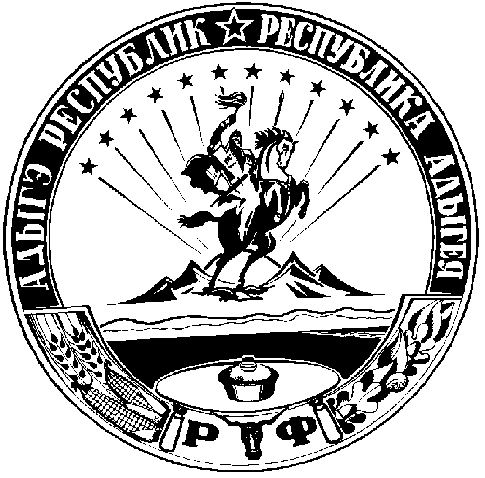 